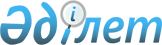 Шет аудандық мәслихатының 2023 жылғы 21 желтоқсандағы "Шет ауданының ауылдық округтерінің және кенттерінің 2024-2026 жылдарға арналған бюджеттерін бекіту туралы" № 7/80 шешіміне өзгерістер енгізу туралыҚарағанды облысы Шет аудандық мәслихатының 2024 жылғы 10 мамырдағы № 13/125 шешімі
      Аудандық мәслихаты ШЕШІМ ҚАБЫЛДАНДЫ:
      1. Шет аудандық мәслихатының "Шет ауданының ауылдық округтерінің және кенттерінің 2024-2026 жылдарға арналған бюджеттерін бекіту туралы" 2023 жылғы 21 желтоқсандағы №7/80 шешіміне келесі өзгерістер енгізілсін:
      1 - тармақта жаңа редакцияда мазмұндалсын:
      "1. 2024 - 2026 жылдарға арналған Ақсу-Аюлы ауылдық округінің бюджеті 1,2,3 қосымшаларға сәйкес, оның ішінде 2024 жылға келесі көлемдерде бекітілсін:
      1) кірістер – 567561 мың теңге, оның ішінде:
      салықтық түсімдер – 26004 мың теңге;
      негізгі капиталды сатудан түсетін түсімдер – 135 мың теңге;
      трансферттердің түсімдері – 541422 мың теңге;
      2) шығындар – 582112 мың теңге;
      3) таза бюджеттік кредиттеу – 0 мың теңге:
      бюджеттік кредиттер – 0 мың теңге;
      бюджеттік кредиттерді өтеу – 0 мың теңге;
      4) қаржы активтерімен операциялар бойынша сальдо – 0 мың теңге:
      қаржы активтерін сатып алу – 0 мың теңге;
      мемлекеттің қаржы активтерін сатудан түсетін түсімдер – 0 мың теңге;
      5) бюджет тапшылығы (профициті) – - 0 мың теңге;
      6) бюджет тапшылығын қаржыландыру (профицитін пайдалану) – 0 мың теңге:
      қарыздар түсімі - 0 мың теңге;
      қарыздарды өтеу – 0 мың теңге;
      бюджет қаражатының пайдаланылатын қалдықтары – 14551 мың теңге.";
      2 - тармақта жаңа редакцияда мазмұндалсын:
      "2. 2024 - 2026 жылдарға арналған Ақадыр кентінің бюджеті 4,5,6 қосымшаларға сәйкес, оның ішінде 2024 жылға келесі көлемдерде бекітілсін:
      1) кірістер – 966813 мың теңге, оның ішінде:
      салықтық түсімдер – 47140 мың теңге;
      салықтық емес түсімдер – 800 мың теңге;
      негізгі капиталды сатудан түсетін түсімдер – 520 мың теңге;
      трансферттердің түсімдері – 918353 мың теңге;
      2) шығындар – 971604 мың теңге;
      3) таза бюджеттік кредиттеу – 0 мың теңге:
      бюджеттік кредиттер – 0 мың теңге;
      бюджеттік кредиттерді өтеу – 0 мың теңге;
      4) қаржы активтерімен операциялар бойынша сальдо – 0 мың теңге:
      қаржы активтерін сатып алу – 0 мың теңге;
      мемлекеттің қаржы активтерін сатудан түсетін түсімдер – 0 мың теңге;
      5) бюджет тапшылығы (профициті) – - 0 мың теңге;
      6) бюджет тапшылығын қаржыландыру (профицитін пайдалану) – 0 мың теңге:
      қарыздар түсімі - 0 мың теңге;
      қарыздарды өтеу – 0 мың теңге;
      бюджет қаражатының пайдаланылатын қалдықтары – 4791 мың теңге.";
      3 - тармақта жаңа редакцияда мазмұндалсын:
      "3. 2024 - 2026 жылдарға арналған С.Сейфуллин кентінің бюджеті 7,8,9 қосымшаларға  сәйкес, оның ішінде 2024 жылға келесі көлемдерде бекітілсін:
      1) кірістер – 544833 мың теңге, оның ішінде:
      салықтық түсімдер – 9627 мың теңге;
      трансферттердің түсімдері – 535206 мың теңге;
      2) шығындар – 549302 мың теңге;
      3) таза бюджеттік кредиттеу – 0 мың теңге:
      бюджеттік кредиттер – 0 мың теңге;
      бюджеттік кредиттерді өтеу – 0 мың теңге;
      4) қаржы активтерімен операциялар бойынша сальдо – 0 мың теңге:
      қаржы активтерін сатып алу – 0 мың теңге;
      мемлекеттің қаржы активтерін сатудан түсетін түсімдер – 0 мың теңге;
      5) бюджет тапшылығы (профициті) – - 0 мың теңге;
      6) бюджет тапшылығын қаржыландыру (профицитін пайдалану) – 0 мың теңге:
      қарыздар түсімі - 0 мың теңге;
      қарыздарды өтеу – 0 мың теңге;
      бюджет қаражатының пайдаланылатын қалдықтары – 4469 мың теңге.";
      4 - тармақта жаңа редакцияда мазмұндалсын:
      "4. 2024 - 2026 жылдарға арналған Ақжал кентінің бюджеті 10,11,12 қосымшаларға сәйкес, оның ішінде 2024 жылға келесі көлемдерде бекітілсін:
      1) кірістер – 45275 мың теңге, оның ішінде:
      салықтық түсімдер – 41403 мың теңге;
      салықтық емес түсімдер бойынша – 310 мың теңге;
      негізгі капиталды сатудан түсетін түсімдер – 1070 мың теңге;
      трансферттердің түсімдері – 2492 мың теңге;
      2) шығындар – 67403 мың теңге;
      3) таза бюджеттік кредиттеу – 0 мың теңге:
      бюджеттік кредиттер – 0 мың теңге;
      бюджеттік кредиттерді өтеу – 0 мың теңге;
      4) қаржы активтерімен операциялар бойынша сальдо – 0 мың теңге:
      қаржы активтерін сатып алу – 0 мың теңге;
      мемлекеттің қаржы активтерін сатудан түсетін түсімдер – 0 мың теңге;
      5) бюджет тапшылығы (профициті) – - 0 мың теңге;
      6) бюджет тапшылығын қаржыландыру (профицитін пайдалану) – 0 мың теңге:
      қарыздар түсімі - 0 мың теңге;
      қарыздарды өтеу – 0 мың теңге;
      бюджет қаражатының пайдаланылатын қалдықтары – 22128 мың теңге.";
      5 - тармақта жаңа редакцияда мазмұндалсын:
      "5. 2024 - 2026 жылдарға арналған Мойынты кентінің бюджеті 13,14,15 қосымшаларға сәйкес, оның ішінде 2024 жылға келесі көлемдерде бекітілсін:
      1) кірістер – 171954 мың теңге, оның ішінде:
      салықтық түсімдер – 6128 мың теңге;
      негізгі капиталды сатудан түсетін түсімдер – 120 мың теңге;
      трансферттердің түсімдері – 165706 мың теңге;
      2) шығындар – 184686 мың теңге;
      3) таза бюджеттік кредиттеу – 0 мың теңге:
      бюджеттік кредиттер – 0 мың теңге;
      бюджеттік кредиттерді өтеу – 0 мың теңге;
      4) қаржы активтерімен операциялар бойынша сальдо – 0 мың теңге:
      қаржы активтерін сатып алу – 0 мың теңге;
      мемлекеттің қаржы активтерін сатудан түсетін түсімдер – 0 мың теңге;
      5) бюджет тапшылығы (профициті) – - 0 мың теңге;
      6) бюджет тапшылығын қаржыландыру (профицитін пайдалану) – 0 мың теңге:
      қарыздар түсімі - 0 мың теңге;
      қарыздарды өтеу – 0 мың теңге;
      бюджет қаражатының пайдаланылатын қалдықтары – 12732 мың теңге.";
      6 - тармақта жаңа редакцияда мазмұндалсын:
      "6. 2024 - 2026 жылдарға арналған Акшатау кентінің бюджеті 16,17,18 қосымшаларға сәйкес, оның ішінде 2024 жылға келесі көлемдерде бекітілсін:
      1) кірістер – 83309 мың теңге, оның ішінде:
      салықтық түсімдер – 19090 мың теңге;
      трансферттердің түсімдері – 64219 мың теңге;
      2) шығындар – 83309 мың теңге;
      3) таза бюджеттік кредиттеу – 0 мың теңге:
      бюджеттік кредиттер – 0 мың теңге;
      бюджеттік кредиттерді өтеу – 0 мың теңге;
      4) қаржы активтерімен операциялар бойынша сальдо – 0 мың теңге:
      қаржы активтерін сатып алу – 0 мың теңге;
      мемлекеттің қаржы активтерін сатудан түсетін түсімдер – 0 мың теңге;
      5) бюджет тапшылығы (профициті) – - 0 мың теңге;
      6) бюджет тапшылығын қаржыландыру (профицитін пайдалану) – 0 мың теңге:
      қарыздар түсімі - 0 мың теңге;
      қарыздарды өтеу – 0 мың теңге;
      бюджет қаражатының пайдаланылатын қалдықтары – 0 мың теңге.";
      7 - тармақта жаңа редакцияда мазмұндалсын:
      "7. 2024 - 2026 жылдарға арналған Дәрия кентінің бюджеті 19,20,21 қосымшаларға сәйкес, оның ішінде 2024 жылға келесі көлемдерде бекітілсін:
      1) кірістер – 142455 мың теңге, оның ішінде:
      салықтық түсімдер – 713 мың теңге;
      трансферттердің түсімдері – 141742 мың теңге;
      2) шығындар – 145110 мың теңге;
      3) таза бюджеттік кредиттеу – 0 мың теңге:
      бюджеттік кредиттер – 0 мың теңге;
      бюджеттік кредиттерді өтеу – 0 мың теңге;
      4) қаржы активтерімен операциялар бойынша сальдо – 0 мың теңге:
      қаржы активтерін сатып алу – 0 мың теңге;
      мемлекеттің қаржы активтерін сатудан түсетін түсімдер – 0 мың теңге;
      5) бюджет тапшылығы (профициті) – - 0 мың теңге;
      6) бюджет тапшылығын қаржыландыру (профицитін пайдалану) – 0 мың теңге:
      қарыздар түсімі - 0 мың теңге;
      қарыздарды өтеу – 0 мың теңге;
      бюджет қаражатының пайдаланылатын қалдықтары – 2655 мың теңге.";
      8 - тармақта жаңа редакцияда мазмұндалсын:
      "8. 2024 - 2026 жылдарға арналған Ақшоқы ауылдық округінің бюджеті 22,23,24 қосымшаларға сәйкес, оның ішінде 2024 жылға келесі көлемдерде бекітілсін:
      1) кірістер – 47915 мың теңге, оның ішінде:
      салықтық түсімдер – 2906 мың теңге;
      трансферттердің түсімдері – 45009 мың теңге;
      2) шығындар – 50269 мың теңге;
      3) таза бюджеттік кредиттеу – 0 мың теңге:
      бюджеттік кредиттер – 0 мың теңге;
      бюджеттік кредиттерді өтеу – 0 мың теңге;
      4) қаржы активтерімен операциялар бойынша сальдо – 0 мың теңге:
      қаржы активтерін сатып алу – 0 мың теңге;
      мемлекеттің қаржы активтерін сатудан түсетін түсімдер – 0 мың теңге;
      5) бюджет тапшылығы (профициті) – - 0 мың теңге;
      6) бюджет тапшылығын қаржыландыру (профицитін пайдалану) – 0 мың теңге:
      қарыздар түсімі - 0 мың теңге;
      қарыздарды өтеу – 0 мың теңге;
      бюджет қаражатының пайдаланылатын қалдықтары – 2354 мың теңге.";
      9 - тармақта жаңа редакцияда мазмұндалсын:
      "9. 2024 - 2026 жылдарға арналған Төменгі Қайрақты ауылдық округінің бюджеті 25,26,27 қосымшаларға сәйкес, оның ішінде 2024 жылға келесі көлемдерде бекітілсін:
      1) кірістер – 156568 мың теңге, оның ішінде:
      салықтық түсімдер – 1267 мың теңге;
      трансферттердің түсімдері – 155301 мың теңге;
      2) шығындар – 157925 мың теңге;
      3) таза бюджеттік кредиттеу – 0 мың теңге:
      бюджеттік кредиттер – 0 мың теңге;
      бюджеттік кредиттерді өтеу – 0 мың теңге;
      4) қаржы активтерімен операциялар бойынша сальдо – 0 мың теңге:
      қаржы активтерін сатып алу – 0 мың теңге;
      мемлекеттің қаржы активтерін сатудан түсетін түсімдер – 0 мың теңге;
      5) бюджет тапшылығы (профициті) – - 0 мың теңге;
      6) бюджет тапшылығын қаржыландыру (профицитін пайдалану) – 0 мың теңге:
      қарыздар түсімі - 0 мың теңге;
      қарыздарды өтеу – 0 мың теңге;
      бюджет қаражатының пайдаланылатын қалдықтары – 1357 мың теңге.";
      10 - тармақта жаңа редакцияда мазмұндалсын:
      "10. 2024 - 2026 жылдарға арналған Талды ауылдық округінің бюджеті 28,29,30 қосымшаларға сәйкес, оның ішінде 2024 жылға келесі көлемдерде бекітілсін:
      1) кірістер – 172994 мың теңге, оның ішінде:
      салықтық түсімдер – 2459 мың теңге;
      трансферттердің түсімдері – 170535 мың теңге;
      2) шығындар – 173943 мың теңге;
      3) таза бюджеттік кредиттеу – 0 мың теңге:
      бюджеттік кредиттер – 0 мың теңге;
      бюджеттік кредиттерді өтеу – 0 мың теңге;
      4) қаржы активтерімен операциялар бойынша сальдо – 0 мың теңге:
      қаржы активтерін сатып алу – 0 мың теңге;
      мемлекеттің қаржы активтерін сатудан түсетін түсімдер – 0 мың теңге;
      5) бюджет тапшылығы (профициті) – - 0 мың теңге;
      6) бюджет тапшылығын қаржыландыру (профицитін пайдалану) – 0 мың теңге:
      қарыздар түсімі - 0 мың теңге;
      қарыздарды өтеу – 0 мың теңге;
      бюджет қаражатының пайдаланылатын қалдықтары – 949 мың теңге.";
      11 - тармақта жаңа редакцияда мазмұндалсын:
      "11. 2024 - 2026 жылдарға арналған Өспен ауылдық округінің бюджеті 31,32,33 қосымшаларға сәйкес, оның ішінде 2024 жылға келесі көлемдерде бекітілсін:
      1) кірістер – 268442 мың теңге, оның ішінде:
      салықтық түсімдер – 5993 мың теңге;
      трансферттердің түсімдері – 262449 мың теңге;
      2) шығындар – 270255 мың теңге;
      3) таза бюджеттік кредиттеу – 0 мың теңге:
      бюджеттік кредиттер – 0 мың теңге;
      бюджеттік кредиттерді өтеу – 0 мың теңге;
      4) қаржы активтерімен операциялар бойынша сальдо – 0 мың теңге:
      қаржы активтерін сатып алу – 0 мың теңге;
      мемлекеттің қаржы активтерін сатудан түсетін түсімдер – 0 мың теңге;
      5) бюджет тапшылығы (профициті) – - 0 мың теңге;
      6) бюджет тапшылығын қаржыландыру (профицитін пайдалану) – 0 мың теңге:
      қарыздар түсімі - 0 мың теңге;
      қарыздарды өтеу – 0 мың теңге;
      бюджет қаражатының пайдаланылатын қалдықтары – 1813 мың теңге.";
      12 - тармақта жаңа редакцияда мазмұндалсын:
      "12. 2024 - 2026 жылдарға арналған Шет ауылдық округінің бюджеті 34,35,36 қосымшаларға сәйкес, оның ішінде 2024 жылға келесі көлемдерде бекітілсін:
      1) кірістер – 92785 мың теңге, оның ішінде:
      салықтық түсімдер – 3298 мың теңге;
      трансферттердің түсімдері – 89487 мың теңге;
      2) шығындар – 94993 мың теңге;
      3) таза бюджеттік кредиттеу – 0 мың теңге:
      бюджеттік кредиттер – 0 мың теңге;
      бюджеттік кредиттерді өтеу – 0 мың теңге;
      4) қаржы активтерімен операциялар бойынша сальдо – 0 мың теңге:
      қаржы активтерін сатып алу – 0 мың теңге;
      мемлекеттің қаржы активтерін сатудан түсетін түсімдер – 0 мың теңге;
      5) бюджет тапшылығы (профициті) – - 0 мың теңге;
      6) бюджет тапшылығын қаржыландыру (профицитін пайдалану) – 0 мың теңге:
      қарыздар түсімі - 0 мың теңге;
      қарыздарды өтеу – 0 мың теңге;
      бюджет қаражатының пайдаланылатын қалдықтары – 2208 мың теңге.";
      13 - тармақта жаңа редакцияда мазмұндалсын:
      "13. 2024 - 2026 жылдарға арналған Ақой ауылдық округінің бюджеті 37,38,39 қосымшаларға  сәйкес, оның ішінде 2024 жылға келесі көлемдерде бекітілсін:
      1) кірістер – 27369 мың теңге, оның ішінде:
      салықтық түсімдер – 1255 мың теңге;
      трансферттердің түсімдері – 26114 мың теңге;
      2) шығындар – 29000 мың теңге;
      3) таза бюджеттік кредиттеу – 0 мың теңге:
      бюджеттік кредиттер – 0 мың теңге;
      бюджеттік кредиттерді өтеу – 0 мың теңге;
      4) қаржы активтерімен операциялар бойынша сальдо – 0 мың теңге:
      қаржы активтерін сатып алу – 0 мың теңге;
      мемлекеттің қаржы активтерін сатудан түсетін түсімдер – 0 мың теңге;
      5) бюджет тапшылығы (профициті) – - 0 мың теңге;
      6) бюджет тапшылығын қаржыландыру (профицитін пайдалану) – 0 мың теңге:
      қарыздар түсімі - 0 мың теңге;
      қарыздарды өтеу – 0 мың теңге;
      бюджет қаражатының пайдаланылатын қалдықтары – 1631 мың теңге.";
      14 - тармақта жаңа редакцияда мазмұндалсын:
      "14. 2024 - 2026 жылдарға арналған Батық ауылдық округінің бюджеті 40,41,42 қосымшаларға  сәйкес, оның ішінде 2024 жылға келесі көлемдерде бекітілсін:
      1) кірістер – 52221 мың теңге, оның ішінде:
      салықтық түсімдер – 828 мың теңге;
      трансферттердің түсімдері – 51393 мың теңге;
      2) шығындар – 52460 мың теңге;
      3) таза бюджеттік кредиттеу – 0 мың теңге:
      бюджеттік кредиттер – 0 мың теңге;
      бюджеттік кредиттерді өтеу – 0 мың теңге;
      4) қаржы активтерімен операциялар бойынша сальдо – 0 мың теңге:
      қаржы активтерін сатып алу – 0 мың теңге;
      мемлекеттің қаржы активтерін сатудан түсетін түсімдер – 0 мың теңге;
      5) бюджет тапшылығы (профициті) – - 0 мың теңге;
      6) бюджет тапшылығын қаржыландыру (профицитін пайдалану) – 0 мың теңге:
      қарыздар түсімі - 0 мың теңге;
      қарыздарды өтеу – 0 мың теңге;
      бюджет қаражатының пайдаланылатын қалдықтары – 239 мың теңге.";
      15 - тармақта жаңа редакцияда мазмұндалсын:
      "15. 2024 - 2026 жылдарға арналған Босаға ауылдық округінің бюджеті 43,44,45 қосымшаларға сәйкес, оның ішінде 2024 жылға келесі көлемдерде бекітілсін:
      1) кірістер – 131727 мың теңге, оның ішінде:
      салықтық түсімдер – 4969 мың теңге;
      трансферттердің түсімдері – 126758 мың теңге;
      2) шығындар – 134044 мың теңге;
      3) таза бюджеттік кредиттеу – 0 мың теңге:
      бюджеттік кредиттер – 0 мың теңге;
      бюджеттік кредиттерді өтеу – 0 мың теңге;
      4) қаржы активтерімен операциялар бойынша сальдо – 0 мың теңге:
      қаржы активтерін сатып алу – 0 мың теңге;
      мемлекеттің қаржы активтерін сатудан түсетін түсімдер – 0 мың теңге;
      5) бюджет тапшылығы (профициті) – - 0 мың теңге;
      6) бюджет тапшылығын қаржыландыру (профицитін пайдалану) – 0 мың теңге:
      қарыздар түсімі - 0 мың теңге;
      қарыздарды өтеу – 0 мың теңге;
      бюджет қаражатының пайдаланылатын қалдықтары – 2317 мың теңге.";
      16 - тармақта жаңа редакцияда мазмұндалсын:
      "16. 2024 - 2026 жылдарға арналған Бұрма ауылдық округінің бюджеті 46,47,48 қосымшаларға  сәйкес, оның ішінде 2024 жылға келесі көлемдерде бекітілсін:
      1) кірістер – 345822 мың теңге, оның ішінде:
      салықтық түсімдер – 2364 мың теңге;
      трансферттердің түсімдері – 343458 мың теңге;
      2) шығындар – 348526 мың теңге;
      3) таза бюджеттік кредиттеу – 0 мың теңге:
      бюджеттік кредиттер – 0 мың теңге;
      бюджеттік кредиттерді өтеу – 0 мың теңге;
      4) қаржы активтерімен операциялар бойынша сальдо – 0 мың теңге:
      қаржы активтерін сатып алу – 0 мың теңге;
      мемлекеттің қаржы активтерін сатудан түсетін түсімдер – 0 мың теңге;
      5) бюджет тапшылығы (профициті) – - 0 мың теңге;
      6) бюджет тапшылығын қаржыландыру (профицитін пайдалану) – 0 мың теңге:
      қарыздар түсімі - 0 мың теңге;
      қарыздарды өтеу – 0 мың теңге;
      бюджет қаражатының пайдаланылатын қалдықтары – 2704 мың теңге.";
      17 - тармақта жаңа редакцияда мазмұндалсын:
      "17. 2024 - 2026 жылдарға арналған Кәрім Мыңбаев атындағы ауылдық округінің бюджеті 49,50,51 қосымшаларға сәйкес, оның ішінде 2024 жылға келесі көлемдерде бекітілсін:
      1) кірістер – 46606 мың теңге, оның ішінде:
      салықтық түсімдер – 2585 мың теңге;
      трансферттердің түсімдері – 44021 мың теңге;
      2) шығындар – 49625 мың теңге;
      3) таза бюджеттік кредиттеу – 0 мың теңге:
      бюджеттік кредиттер – 0 мың теңге;
      бюджеттік кредиттерді өтеу – 0 мың теңге;
      4) қаржы активтерімен операциялар бойынша сальдо – 0 мың теңге:
      қаржы активтерін сатып алу – 0 мың теңге;
      мемлекеттің қаржы активтерін сатудан түсетін түсімдер – 0 мың теңге;
      5) бюджет тапшылығы (профициті) – - 0 мың теңге;
      6) бюджет тапшылығын қаржыландыру (профицитін пайдалану) – 0 мың теңге:
      қарыздар түсімі - 0 мың теңге;
      қарыздарды өтеу – 0 мың теңге;
      бюджет қаражатының пайдаланылатын қалдықтары – 3019 мың теңге.";
      18 - тармақта жаңа редакцияда мазмұндалсын:
      "18. 2024 - 2026 жылдарға арналған Кеншоқы ауылдық округінің бюджеті 52,53,54 қосымшаларға сәйкес, оның ішінде 2024 жылға келесі көлемдерде бекітілсін:
      1) кірістер – 51643 мың теңге, оның ішінде:
      салықтық түсімдер – 2958 мың теңге;
      трансферттердің түсімдері – 48685 мың теңге;
      2) шығындар – 54488 мың теңге;
      3) таза бюджеттік кредиттеу – 0 мың теңге:
      бюджеттік кредиттер – 0 мың теңге;
      бюджеттік кредиттерді өтеу – 0 мың теңге;
      4) қаржы активтерімен операциялар бойынша сальдо – 0 мың теңге:
      қаржы активтерін сатып алу – 0 мың теңге;
      мемлекеттің қаржы активтерін сатудан түсетін түсімдер – 0 мың теңге;
      5) бюджет тапшылығы (профициті) – - 0 мың теңге;
      6) бюджет тапшылығын қаржыландыру (профицитін пайдалану) – 0 мың теңге:
      қарыздар түсімі - 0 мың теңге;
      қарыздарды өтеу – 0 мың теңге;
      бюджет қаражатының пайдаланылатын қалдықтары – 2845 мың теңге.";
      19 - тармақта жаңа редакцияда мазмұндалсын:
      "19. 2024 - 2026 жылдарға арналған Киікті ауылдық округінің бюджеті 55,56,57 қосымшаларға сәйкес, оның ішінде 2024 жылға келесі көлемдерде бекітілсін:
      1) кірістер – 115844 мың теңге, оның ішінде:
      салықтық түсімдер – 2386 мың теңге;
      трансферттердің түсімдері – 113458 мың теңге;
      2) шығындар – 121780 мың теңге;
      3) таза бюджеттік кредиттеу – 0 мың теңге:
      бюджеттік кредиттер – 0 мың теңге;
      бюджеттік кредиттерді өтеу – 0 мың теңге;
      4) қаржы активтерімен операциялар бойынша сальдо – 0 мың теңге:
      қаржы активтерін сатып алу – 0 мың теңге;
      мемлекеттің қаржы активтерін сатудан түсетін түсімдер – 0 мың теңге;
      5) бюджет тапшылығы (профициті) – - 0 мың теңге;
      6) бюджет тапшылығын қаржыландыру (профицитін пайдалану) – 0 мың теңге:
      қарыздар түсімі - 0 мың теңге;
      қарыздарды өтеу – 0 мың теңге;
      бюджет қаражатының пайдаланылатын қалдықтары – 5936 мың теңге.";
      20 - тармақта жаңа редакцияда мазмұндалсын:
      "20. 2024 - 2026 жылдарға арналған Көктіңкөлі ауылдық округінің бюджеті 58,59,60 қосымшаларға сәйкес, оның ішінде 2024 жылға келесі көлемдерде бекітілсін:
      1) кірістер – 126539 мың теңге, оның ішінде:
      салықтық түсімдер – 2738 мың теңге;
      трансферттердің түсімдері – 123801 мың теңге;
      2) шығындар – 127790 мың теңге;
      3) таза бюджеттік кредиттеу – 0 мың теңге:
      бюджеттік кредиттер – 0 мың теңге;
      бюджеттік кредиттерді өтеу – 0 мың теңге;
      4) қаржы активтерімен операциялар бойынша сальдо – 0 мың теңге:
      қаржы активтерін сатып алу – 0 мың теңге;
      мемлекеттің қаржы активтерін сатудан түсетін түсімдер – 0 мың теңге;
      5) бюджет тапшылығы (профициті) – - 0 мың теңге;
      6) бюджет тапшылығын қаржыландыру (профицитін пайдалану) – 0 мың теңге:
      қарыздар түсімі - 0 мың теңге;
      қарыздарды өтеу – 0 мың теңге;
      бюджет қаражатының пайдаланылатын қалдықтары – 1251 мың теңге.";
      21 - тармақта жаңа редакцияда мазмұндалсын:
      "21. 2024 - 2026 жылдарға арналған Красная Поляна ауылдық округінің бюджеті 61,62,63 қосымшаларға сәйкес, оның ішінде 2024 жылға келесі көлемдерде бекітілсін:
      1) кірістер – 31100 мың теңге, оның ішінде:
      салықтық түсімдер – 7238 мың теңге;
      трансферттердің түсімдері – 23862 мың теңге;
      2) шығындар – 33400 мың теңге;
      3) таза бюджеттік кредиттеу – 0 мың теңге:
      бюджеттік кредиттер – 0 мың теңге;
      бюджеттік кредиттерді өтеу – 0 мың теңге;
      4) қаржы активтерімен операциялар бойынша сальдо – 0 мың теңге:
      қаржы активтерін сатып алу – 0 мың теңге;
      мемлекеттің қаржы активтерін сатудан түсетін түсімдер – 0 мың теңге;
      5) бюджет тапшылығы (профициті) – - 0 мың теңге;
      6) бюджет тапшылығын қаржыландыру (профицитін пайдалану) – 0 мың теңге:
      қарыздар түсімі - 0 мың теңге;
      қарыздарды өтеу – 0 мың теңге;
      бюджет қаражатының пайдаланылатын қалдықтары – 2300 мың теңге.";
      22 - тармақта жаңа редакцияда мазмұндалсын:
      "22. 2024 - 2026 жылдарға арналған Нұраталды ауылдық округінің бюджеті 64,65,66 қосымшаларға сәйкес, оның ішінде 2024 жылға келесі көлемдерде бекітілсін:
      1) кірістер – 106119 мың теңге, оның ішінде:
      салықтық түсімдер – 2138 мың теңге;
      негізгі капиталды сатудан түсетін түсімдер – 25 мың теңге;
      трансферттердің түсімдері – 103956 мың теңге;
      2) шығындар – 106234 мың теңге;
      3) таза бюджеттік кредиттеу – 0 мың теңге:
      бюджеттік кредиттер – 0 мың теңге;
      бюджеттік кредиттерді өтеу – 0 мың теңге;
      4) қаржы активтерімен операциялар бойынша сальдо – 0 мың теңге:
      қаржы активтерін сатып алу – 0 мың теңге;
      мемлекеттің қаржы активтерін сатудан түсетін түсімдер – 0 мың теңге;
      5) бюджет тапшылығы (профициті) – - 0 мың теңге;
      6) бюджет тапшылығын қаржыландыру (профицитін пайдалану) – 0 мың теңге:
      қарыздар түсімі - 0 мың теңге;
      қарыздарды өтеу – 0 мың теңге;
      бюджет қаражатының пайдаланылатын қалдықтары – 115 мың теңге.";
      23 - тармақта жаңа редакцияда мазмұндалсын:
      "23. 2024 - 2026 жылдарға арналған Ортау ауылдық округінің бюджеті 67,68,69 қосымшаларға сәйкес, оның ішінде 2024 жылға келесі көлемдерде бекітілсін:
      1) кірістер – 77840 мың теңге, оның ішінде:
      салықтық түсімдер –1829 мың теңге;
      трансферттердің түсімдері – 76011 мың теңге;
      2) шығындар – 77840 мың теңге;
      3) таза бюджеттік кредиттеу – 0 мың теңге:
      бюджеттік кредиттер – 0 мың теңге;
      бюджеттік кредиттерді өтеу – 0 мың теңге;
      4) қаржы активтерімен операциялар бойынша сальдо – 0 мың теңге:
      қаржы активтерін сатып алу – 0 мың теңге;
      мемлекеттің қаржы активтерін сатудан түсетін түсімдер – 0 мың теңге;
      5) бюджет тапшылығы (профициті) – - 0 мың теңге;
      6) бюджет тапшылығын қаржыландыру (профицитін пайдалану) – 0 мың теңге:
      қарыздар түсімі - 0 мың теңге;
      қарыздарды өтеу – 0 мың теңге;
      бюджет қаражатының пайдаланылатын қалдықтары – 0 мың теңге.";
      24 - тармақта жаңа редакцияда мазмұндалсын:
      "24. 2024 - 2026 жылдарға арналған Тағылы ауылдық округінің бюджеті 70,71,72 қосымшаларға сәйкес, оның ішінде 2026 жылға келесі көлемдерде бекітілсін:
      1) кірістер – 46324 мың теңге, оның ішінде:
      салықтық түсімдер – 2568 мың теңге;
      трансферттердің түсімдері – 43756 мың теңге;
      2) шығындар – 48144 мың теңге;
      3) таза бюджеттік кредиттеу – 0 мың теңге:
      бюджеттік кредиттер – 0 мың теңге;
      бюджеттік кредиттерді өтеу – 0 мың теңге;
      4) қаржы активтерімен операциялар бойынша сальдо – 0 мың теңге:
      қаржы активтерін сатып алу – 0 мың теңге;
      мемлекеттің қаржы активтерін сатудан түсетін түсімдер – 0 мың теңге;
      5) бюджет тапшылығы (профициті) – - 0 мың теңге;
      6) бюджет тапшылығын қаржыландыру (профицитін пайдалану) – 0 мың теңге:
      қарыздар түсімі - 0 мың теңге;
      қарыздарды өтеу – 0 мың теңге;
      бюджет қаражатының пайдаланылатын қалдықтары – 1820 мың теңге".
      көрсетілген шешімге 1, 4, 7, 10, 13, 16, 19, 22, 25, 28, 31, 34, 37, 40, 43, 46, 49, 52, 55, 58, 61, 64, 67, 70 қосымшалары осы шешімге қосымшаға 1,2,3,4,5,6,7,8,9,10,11,12,13,14,15,16,17,18,19,20,21,22,23,24 сәйкес жаңа редакцияда мазмұндалсын.
      25. Осы шешім 2024 жылғы 1 қаңтардан бастап қолданысқа енгізіледі. 2024 жылға арналған Ақсу-Аюлы ауылдық округінің бюджеті 2024 жылдарға арналған Ақадыр кентінің бюджеті 2024 жылға арналған С.Сейфуллин кентінің бюджеті 2024 жылдарға арналған Ақжал кентінің бюджеті 2024 жылға арналған Мойынты кентінің бюджеті 2024 жылға арналған Ақшатау кентінің бюджеті 2024 жылға арналған Дария кентінің бюджеті 2024 жылға арналған Ақшоқы ауылдық округінің бюджеті 2024 жылға арналған Төменгі Қайрақты ауылдық округінің бюджеті 2024 жылға арналған Талды ауылдық округінің бюджеті 2024 жылға арналған Өспен ауылдық округінің бюджеті 2024 жылға арналған Шет ауылдық округінің бюджеті 2024 жылға арналған Ақой ауылдық окургінің бюджеті 2024 жылға арналған Батық ауылдық округінің бюджеті 2024 жылға арналған Босаға ауылдық округінің бюджеті 2024 жылға арналған Бұрма ауылдық округінің бюджеті 2024 жылға арналған Кәрім Мыңбаев атындағы ауылдық округінің бюджеті 2024 жылға арналған Кеншоқы ауылдық округінің бюджеті 2024 жылға арналған Киікті ауылдық округінің бюджеті 2024 жылға арналған Көктіңкөлі ауылдық округінің бюджеті 2024 жылға арналған Красная поляна ауылдық округінің бюджеті 2024 жылға арналған Нұраталды ауылдық округінің бюджеті 2024 жылға арналған Ортау ауылдық округінің бюджеті 2024 жылға арналған Тағылы ауылдық округінің бюджеті
					© 2012. Қазақстан Республикасы Әділет министрлігінің «Қазақстан Республикасының Заңнама және құқықтық ақпарат институты» ШЖҚ РМК
				
      Аудандық мәслихаттың төрағасы

С.Социал
Шет аудандық мәслихатының
2024 жылғы 10 мамырдағы
№13/125 шешіміне қосымшаШет аудандық мәслихатының
2023 жылғы 21 желтоқсандағы
№7/80 шешіміне 1 қосымша
Санаты
Санаты
Санаты
Санаты
Сомасы (мың теңге)
Сыныбы
Сыныбы
Сыныбы
Сомасы (мың теңге)
Iшкi сыныбы
Iшкi сыныбы
Сомасы (мың теңге)
Атауы
Сомасы (мың теңге)
1
2
3
4
5
І.Кірістер:
567561
1
Салықтық түсімдер
26004
01
Табыс салығы
6334
2
Жеке табыс салығы
6334
04
Меншiкке салынатын салықтар
18460
1
Мүлiкке салынатын салықтар
288
3
Жер салығы
85
4
Көлiк құралдарына салынатын салық
18087
05
Тауарларға, жұмыстарға және қызметтерге салынатын ішкі салықтар
910
3
Табиғи және басқа да ресурстарды пайдаланғаны үшін түсетін түсімдер
1210
3
Негізгі капиталды сатудан түсетін түсімдер
135
03
Жерді және материалдық емес активтерді сату
135
2
Материалдық емес активтердi сату
135
4
Трансферттердің түсімдері
541422
02
Мемлекеттiк басқарудың жоғары тұрған органдарынан түсетiн трансферттер
541422
3
Аудандардың (облыстық маңызы бар қала) трансферттер
541422
Функционалдық топ
Функционалдық топ
Функционалдық топ
Функционалдық топ
Функционалдық топ
Сомасы (мың теңге)
Кіші функция
Кіші функция
Кіші функция
Кіші функция
Сомасы (мың теңге)
Бюджеттік бағдарламалардың әкiмшiсi
Бюджеттік бағдарламалардың әкiмшiсi
Бюджеттік бағдарламалардың әкiмшiсi
Сомасы (мың теңге)
Бағдарлама
Бағдарлама
Сомасы (мың теңге)
Атауы
Сомасы (мың теңге)
1
2
3
4
5
6
ІІ. ШЫҒЫНДАР:
582112
01
Жалпы сипаттағы мемлекеттiк қызметтер 
160667
1
Мемлекеттiк басқарудың жалпы функцияларын орындайтын өкiлдi, атқарушы және басқа органдар
160667
124
Аудандық маңызы бар қала, ауыл, кент, ауылдық округ әкімінің аппараты
160667
001
Аудандық маңызы бар қала, ауыл, кент, ауылдық округ әкімінің қызметін қамтамасыз ету жөніндегі қызметтер
131812
022
Мемлекеттік органның күрделі шығыстары
28855
07
Тұрғын үй-коммуналдық шаруашылық
282214
3
Елді-мекендерді көркейту
282214
124
Аудандық маңызы бар қала, ауыл, кент, ауылдық округ әкімінің аппараты
282214
008
Елді мекендерде көшелерді жарықтандыру
60900
009
'Елді мекендердің санитариясын қамтамасыз ету
3000
011
Елді мекендерді абаттандыру және көгалдандыру
218314
12
Көлiк және коммуникация
139231
1
Автомобиль көлiгi
139231
124
Аудандық маңызы бар қала, ауыл, кент, ауылдық округ әкімінің аппараты
139231
013
Аудандық маңызы бар қалаларда, ауылдарда, кенттерде, ауылдық округтерде автомобиль жолдарының жұмыс істеуін қамтамасыз ету
139231
Санаты
Санаты
Санаты
Санаты
Сомасы (мың теңге)
Сыныбы
Сыныбы
Сыныбы
Сомасы (мың теңге)
Ішкі сыныбы
Ішкі сыныбы
Сомасы (мың теңге)
Атауы
Сомасы (мың теңге)
1
2
3
4
5
ІІІ.Бюджеттік кредиттерді өтеу
0
Функционалдық топ
Функционалдық топ
Функционалдық топ
Функционалдық топ
Функционалдық топ
Сомасы (мың теңге)
Кіші функция
Кіші функция
Кіші функция
Кіші функция
Сомасы (мың теңге)
Бюджеттік бағдарламалардың әкiмшiсi
Бюджеттік бағдарламалардың әкiмшiсi
Бюджеттік бағдарламалардың әкiмшiсi
Сомасы (мың теңге)
Бағдарлама
Бағдарлама
Сомасы (мың теңге)
Атауы
Сомасы (мың теңге)
1
2
3
4
5
6
IV. Қаржы активтерімен операциялар бойынша сальдо
0
Функционалдық топ
Функционалдық топ
Функционалдық топ
Функционалдық топ
Функционалдық топ
Сомасы (мың теңге)
Кіші функция
Кіші функция
Кіші функция
Кіші функция
Сомасы (мың теңге)
Бюджеттік бағдарламалардың әкiмшiсi
Бюджеттік бағдарламалардың әкiмшiсi
Бюджеттік бағдарламалардың әкiмшiсi
Сомасы (мың теңге)
Бағдарлама
Бағдарлама
Сомасы (мың теңге)
Атауы
Сомасы (мың теңге)
1
2
3
4
5
6
V. Бюджет тапшылығы ( профициті)
0
VI.Бюджет тапшылығын қаржыландыру (профицитін пайдалану) 
0Шет аудандық мәслихатының
2024 жылғы 10 мамырдағы
№13/125 шешіміне 2 қосымшаШет аудандық мәслихатының
2023 жылғы 21 желтоқсандағы
№7/80 шешіміне 4 қосымша
 Санаты
 Санаты
 Санаты
 Санаты
Сомасы (мың теңге)
Сыныбы
Сыныбы
Сыныбы
Сомасы (мың теңге)
Iшкi сыныбы
Iшкi сыныбы
Сомасы (мың теңге)
Атауы
Сомасы (мың теңге)
1
2
3
4
5
І.Кірістер:
966813
1
Салықтық түсімдер
47140
01
Табыс салығы
13300
2
Жеке табыс салығы
13300
04
Меншiкке салынатын салықтар
23960
1
Мүлiкке салынатын салықтар
420
3
Жер салығы
1200
4
Көлiк құралдарына салынатын салық
21800
5
Біріңғай жер салығы
540
05
Тауарларға, жұмыстарға және қызметтерге салынатын ішкі салықтар
15000
3
Табиғи және басқа да ресурстарды пайдаланғаны үшін түсетін түсімдер
9880
2
Салықтық емес түсімдер
800
01
Мемлекеттiк меншіктен түсетін кірістер
800
5
Мемлекет меншігіндегі мүлікті жалға беруден түсетін кірістер
800
3
Негізгі капиталды сатудан түсетін түсімдер
520
03
Жерді және материалдық емес активтерді сату
520
1
Жерді сату
340
2
Материалдық емес активтердi сату
180
4
Трансферттердің түсімдері
918353
02
Мемлекеттiк басқарудың жоғары тұрған органдарынан түсетiн трансферттер
918353
3
Аудандардың (облыстық маңызы бар қала) трансферттер
918353
Функционалдық топ
Функционалдық топ
Функционалдық топ
Функционалдық топ
Функционалдық топ
Сомасы (мың теңге)
Кіші функция
Кіші функция
Кіші функция
Кіші функция
Сомасы (мың теңге)
Бюджеттік бағдарламалардың әкiмшiсi
Бюджеттік бағдарламалардың әкiмшiсi
Бюджеттік бағдарламалардың әкiмшiсi
Сомасы (мың теңге)
Бағдарлама
Бағдарлама
Сомасы (мың теңге)
Атауы
Сомасы (мың теңге)
1 
2
3
4
5
6
ІІ. ШЫҒЫНДАР:
971604
01
Жалпы сипаттағы мемлекеттiк қызметтер 
209098
1
Мемлекеттiк басқарудың жалпы функцияларын орындайтын өкiлдi, атқарушы және басқа органдар
209098
124
Аудандық маңызы бар қала, ауыл, кент, ауылдық округ әкімінің аппараты
209098
001
Аудандық маңызы бар қала, ауыл, кент, ауылдық округ әкімінің қызметін қамтамасыз ету жөніндегі қызметтер
159319
022
Мемлекеттік органның күрделі шығыстары
49779
07
Тұрғын үй-коммуналдық шаруашылық
323850
2
Коммуналдық шаруашылық
30150
124
Аудандық маңызы бар қала, ауыл, кент, ауылдық округ әкімінің аппараты
30150
014
Елді мекендерді сумен жабдықтауды ұйымдастыру
30150
3
Елді-мекендерді көркейту
293700
124
Аудандық маңызы бар қала, ауыл, кент, ауылдық округ әкімінің аппараты
293700
008
Елді мекендердің көшелерді жарықтандыру 
50000
009
Елді мекендерде санитариясын қамтамасыз ету
12000
010
Жерлеу орындарын ұстау және туыстары жоқ адамдарды жерлеу
1000
011
Елді мекендерді абаттандыру және көгалдандыру
230700
08
Мәдениет, спорт, туризм және ақпараттық кеңістiк
120656
1
Мәдениет саласындағы қызмет
120656
124
Аудандық маңызы бар қала, ауыл, кент, ауылдық округ әкімінің аппараты
120656
006
Жергілікті деңгейде мәдени-демалыс жұмысын қолдау
120656
12
Көлiк және коммуникация
318000
1
Автомобиль көлiгi
318000
124
Аудандық маңызы бар қала, ауыл, кент, ауылдық округ әкімінің аппараты
318000
013
Аудандық маңызы бар қалаларда, ауылдарда, кенттерде, ауылдық округтерде автомобиль жолдарының жұмыс істеуін қамтамасыз ету
18000
045
Аудандық маңызы бар қалаларда, ауылдарда, кенттерде, ауылдық округтерде автомобиль жолдарын күрделі және орташа жөндеу
300000
Санаты
Санаты
Санаты
Санаты
Сомасы (мың теңге)
Сыныбы
Сыныбы
Сыныбы
Сомасы (мың теңге)
Ішкі сыныбы
Ішкі сыныбы
Сомасы (мың теңге)
Атауы
Сомасы (мың теңге)
1
2
3
4
5
ІІІ.Бюджеттік кредиттерді өтеу
0
Функционалдық топ
Функционалдық топ
Функционалдық топ
Функционалдық топ
Функционалдық топ
Сомасы (мың теңге)
Кіші функция
Кіші функция
Кіші функция
Кіші функция
Сомасы (мың теңге)
Бюджеттік бағдарламалардың әкiмшiсi
Бюджеттік бағдарламалардың әкiмшiсi
Бюджеттік бағдарламалардың әкiмшiсi
Сомасы (мың теңге)
Бағдарлама
Бағдарлама
Сомасы (мың теңге)
Атауы
Сомасы (мың теңге)
1
2
3
4
5
6
IV. Қаржы активтерімен операциялар бойынша сальдо
0
Функционалдық топ
Функционалдық топ
Функционалдық топ
Функционалдық топ
Функционалдық топ
Сомасы (мың теңге)
Кіші функция
Кіші функция
Кіші функция
Кіші функция
Сомасы (мың теңге)
Бюджеттік бағдарламалардың әкiмшiсi
Бюджеттік бағдарламалардың әкiмшiсi
Бюджеттік бағдарламалардың әкiмшiсi
Сомасы (мың теңге)
Бағдарлама
Бағдарлама
Сомасы (мың теңге)
Атауы
Сомасы (мың теңге)
1
2
3
4
5
6
V. Бюджет тапшылығы ( профициті)
0
VI.Бюджет тапшылығын қаржыландыру (профицитін пайдалану) 
0Шет аудандық мәслихатының
2024 жылғы 10 мамырдағы
№13/125 шешіміне 3 қосымшаШет аудандық мәслихатының
2023 жылғы 21 желтоқсандағы
№7/80 шешіміне 7 қосымша
Санаты
Санаты
Санаты
Санаты
Сомасы (мың теңге)
Сыныбы
Сыныбы
Сыныбы
Сомасы (мың теңге)
Iшкi сыныбы
Iшкi сыныбы
Сомасы (мың теңге)
Атауы
Сомасы (мың теңге)
1
2
3
4
5
І.Кірістер:
544833
1
Салықтық түсімдер
9627
01
Табыс салығы
2720
2
Жеке табыс салығы
2720
04
Меншiкке салынатын салықтар
5697
1
Мүлiкке салынатын салықтар
232
3
Жер салығы
50
4
Көлiк құралдарына салынатын салық
5415
05
Тауарларға, жұмыстарға және қызметтерге салынатын ішкі салықтар
1210
3
Табиғи және басқа да ресурстарды пайдаланғаны үшін түсетін түсімдер
1210
4
Трансферттердің түсімдері
535206
02
Мемлекеттiк басқарудың жоғары тұрған органдарынан түсетiн трансферттер
535206
3
Аудандардың (облыстық маңызы бар қала) трансферттер
535206
Функционалдық топ
Функционалдық топ
Функционалдық топ
Функционалдық топ
Функционалдық топ
Сомасы (мың теңге)
Кіші функция
Кіші функция
Кіші функция
Кіші функция
Сомасы (мың теңге)
Бюджеттік бағдарламалардың әкiмшiсi
Бюджеттік бағдарламалардың әкiмшiсi
Бюджеттік бағдарламалардың әкiмшiсi
Сомасы (мың теңге)
Бағдарлама
Бағдарлама
Сомасы (мың теңге)
Атауы
Сомасы (мың теңге)
1 
2
3
4
5
6
ІІ. ШЫҒЫНДАР:
549302
01
Жалпы сипаттағы мемлекеттiк қызметтер 
72854
1
Мемлекеттiк басқарудың жалпы функцияларын орындайтын өкiлдi, атқарушы және басқа органдар
72854
124
Аудандық маңызы бар қала, ауыл, кент, ауылдық округ әкімінің аппараты
72854
001
Аудандық маңызы бар қала, ауыл, кент, ауылдық округ әкімінің қызметін қамтамасыз ету жөніндегі қызметтер
72854
07
Тұрғын үй-коммуналдық шаруашылық
154686
3
Елді-мекендерді көркейту
154686
124
Аудандық маңызы бар қала, ауыл, кент, ауылдық округ әкімінің аппараты
154686
008
Елді мекендерде көшелерді жарықтандыру
51344
009
Елді мекендерде санитариясын қамтамасыз ету
1800
011
Елді мекендерді абаттандыру және көгалдандыру
101542
12
Көлiк және коммуникация
73025
1
Автомобиль көлiгi
73025
124
Аудандық маңызы бар қала, ауыл, кент, ауылдық округ әкімінің аппараты
73025
013
Аудандық маңызы бар қалаларда, ауылдарда, кенттерде, ауылдық округтерде автомобиль жолдарының жұмыс істеуін қамтамасыз ету
73025
13
Басқалар
248737
9
Басқалар
248737
124
Аудандық маңызы бар қала, ауыл, кент, ауылдық округ әкімінің аппараты
248737
057
"Ауыл-Ел бесігі" жобасы шеңберінде ауылдық елді мекендердегі әлеуметтік және инженерлік инфрақұрылым бойынша іс-шараларды іске асыру
248737
Санаты
Санаты
Санаты
Санаты
Сомасы (мың теңге)
Сыныбы
Сыныбы
Сыныбы
Сомасы (мың теңге)
Ішкі сыныбы
Ішкі сыныбы
Сомасы (мың теңге)
Атауы
Сомасы (мың теңге)
1
2
3
4
5
ІІІ.Бюджеттік кредиттерді өтеу
0
Функционалдық топ
Функционалдық топ
Функционалдық топ
Функционалдық топ
Функционалдық топ
Сомасы (мың теңге)
Кіші функция
Кіші функция
Кіші функция
Кіші функция
Сомасы (мың теңге)
Бюджеттік бағдарламалардың әкiмшiсi
Бюджеттік бағдарламалардың әкiмшiсi
Бюджеттік бағдарламалардың әкiмшiсi
Сомасы (мың теңге)
Бағдарлама
Бағдарлама
Сомасы (мың теңге)
Атауы
Сомасы (мың теңге)
1
2
3
4
5
6
IV. Қаржы активтерімен операциялар бойынша сальдо
0
Функционалдық топ
Функционалдық топ
Функционалдық топ
Функционалдық топ
Функционалдық топ
Сомасы (мың теңге)
Кіші функция
Кіші функция
Кіші функция
Кіші функция
Сомасы (мың теңге)
Бюджеттік бағдарламалардың әкiмшiсi
Бюджеттік бағдарламалардың әкiмшiсi
Бюджеттік бағдарламалардың әкiмшiсi
Сомасы (мың теңге)
Бағдарлама
Бағдарлама
Сомасы (мың теңге)
Атауы
Сомасы (мың теңге)
1
2
3
4
5
6
V. Бюджет тапшылығы ( профициті)
0
VI.Бюджет тапшылығын қаржыландыру (профицитін пайдалану) 
0Шет аудандық мәслихатының
2024 жылғы 10 мамырдағы
№13/125 шешіміне 4 қосымшаШет аудандық мәслихатының
2023 жылғы 21 желтоқсандағы
№7/80 шешіміне 10 қосымша
 Санаты
 Санаты
 Санаты
 Санаты
Сомасы (мың теңге)
Сыныбы
Сыныбы
Сыныбы
Сомасы (мың теңге)
Iшкi сыныбы
Iшкi сыныбы
Сомасы (мың теңге)
Атауы
Сомасы (мың теңге)
1
2
3
4
5
І.Кірістер:
45275
1
Салықтық түсімдер
41403
01
Табыс салығы
2516
2
Жеке табыс салығы
2516
04
Меншiкке салынатын салықтар
12106
1
Мүлiкке салынатын салықтар
100
3
Жер салығы
6
4
Көлiк құралдарына салынатын салық
12000
05
Тауарларға, жұмыстарға және қызметтерге салынатын ішкі салықтар
26781
3
Табиғи және басқа да ресурстарды пайдаланғаны үшін түсетін түсімдер
26781
2
Салықтық емес түсімдер
310
01
Мемлекеттiк меншіктен түсетін кірістер
310
5
Мемлекет меншігіндегі мүлікті жалға беруден түсетін кірістер
310
3
Негізгі капиталды сатудан түсетін түсімдер
1070
03
Жерді және материалдық емес активтерді сату
1070
1
Жерді сату
935
2
Материалдық емес активтердi сату
135
4
Трансферттердің түсімдері
2492
02
Мемлекеттiк басқарудың жоғары тұрған органдарынан түсетiн трансферттер
2492
3
Аудандардың (облыстық маңызы бар қала) трансферттер
2492
Функционалдық топ
Функционалдық топ
Функционалдық топ
Функционалдық топ
Функционалдық топ
Сомасы (мың теңге)
Кіші функция
Кіші функция
Кіші функция
Кіші функция
Сомасы (мың теңге)
Бюджеттік бағдарламалардың әкiмшiсi
Бюджеттік бағдарламалардың әкiмшiсi
Бюджеттік бағдарламалардың әкiмшiсi
Сомасы (мың теңге)
Бағдарлама
Бағдарлама
Сомасы (мың теңге)
Атауы
Сомасы (мың теңге)
1 
2
3
4
5
6
ІІ. ШЫҒЫНДАР:
67403
01
Жалпы сипаттағы мемлекеттiк қызметтер 
48803
1
Мемлекеттiк басқарудың жалпы функцияларын орындайтын өкiлдi, атқарушы және басқа органдар
48803
124
Аудандық маңызы бар қала, ауыл, кент, ауылдық округ әкімінің аппараты
48803
001
Аудандық маңызы бар қала, ауыл, кент, ауылдық округ әкімінің қызметін қамтамасыз ету жөніндегі қызметтер
48803
07
Тұрғын үй-коммуналдық шаруашылық
17200
3
Елді-мекендерді көркейту
17200
124
Аудандық маңызы бар қала, ауыл, кент, ауылдық округ әкімінің аппараты
17200
008
Елді мекендерде көшелерді жарықтандыру
1500
011
Елді мекендерді абаттандыру және көгалдандыру
15700
12
Көлiк және коммуникация
1400
1
Автомобиль көлiгi
1400
124
Аудандық маңызы бар қала, ауыл, кент, ауылдық округ әкімінің аппараты
1400
013
Аудандық маңызы бар қалаларда, ауылдарда, кенттерде, ауылдық округтерде автомобиль жолдарының жұмыс істеуін қамтамасыз ету
1400
Санаты
Санаты
Санаты
Санаты
Сомасы (мың теңге)
Сыныбы
Сыныбы
Сыныбы
Сомасы (мың теңге)
Ішкі сыныбы
Ішкі сыныбы
Сомасы (мың теңге)
Атауы
Сомасы (мың теңге)
1
2
3
4
5
ІІІ.Бюджеттік кредиттерді өтеу
0
Функционалдық топ
Функционалдық топ
Функционалдық топ
Функционалдық топ
Функционалдық топ
Сомасы (мың теңге)
Кіші функция
Кіші функция
Кіші функция
Кіші функция
Сомасы (мың теңге)
Бюджеттік бағдарламалардың әкiмшiсi
Бюджеттік бағдарламалардың әкiмшiсi
Бюджеттік бағдарламалардың әкiмшiсi
Сомасы (мың теңге)
Бағдарлама
Бағдарлама
Сомасы (мың теңге)
Атауы
Сомасы (мың теңге)
1
2
3
4
5
6
IV. Қаржы активтерімен операциялар бойынша сальдо
0
Функционалдық топ
Функционалдық топ
Функционалдық топ
Функционалдық топ
Функционалдық топ
Сомасы (мың теңге)
Кіші функция
Кіші функция
Кіші функция
Кіші функция
Сомасы (мың теңге)
Бюджеттік бағдарламалардың әкiмшiсi
Бюджеттік бағдарламалардың әкiмшiсi
Бюджеттік бағдарламалардың әкiмшiсi
Сомасы (мың теңге)
Бағдарлама
Бағдарлама
Сомасы (мың теңге)
Атауы
Сомасы (мың теңге)
1
2
3
4
5
6
V. Бюджет тапшылығы ( профициті)
0
VI.Бюджет тапшылығын қаржыландыру (профицитін пайдалану) 
0Шет аудандық мәслихатының
2024 жылғы 10 мамырдағы
№13/125 шешіміне 5 қосымшаШет аудандық мәслихатының
2023 жылғы 21 желтоқсандағы
№7/80 шешіміне 13 қосымша
Санаты
Санаты
Санаты
Санаты
Сомасы (мың теңге)
Сыныбы
Сыныбы
Сыныбы
Сомасы (мың теңге)
Iшкi сыныбы
Iшкi сыныбы
Сомасы (мың теңге)
Атауы
Сомасы (мың теңге)
1
2
3
4
5
І.Кірістер:
171954
1
Салықтық түсімдер
6128
01
Табыс салығы
802
2
Жеке табыс салығы
802
04
Меншiкке салынатын салықтар
3361
1
Мүлiкке салынатын салықтар
110
3
Жер салығы
100
4
Көлiк құралдарына салынатын салық
3151
05
Тауарларға, жұмыстарға және қызметтерге салынатын ішкі салықтар
1965
3
Табиғи және басқа да ресурстарды пайдаланғаны үшін түсетін түсімдер
1965
3
Негізгі капиталды сатудан түсетін түсімдер
120
03
Жерді және материалдық емес активтерді сату
120
2
Материалдық емес активтердi сату
120
4
Трансферттердің түсімдері
165706
02
Мемлекеттiк басқарудың жоғары тұрған органдарынан түсетiн трансферттер
165706
3
Аудандардың (облыстық маңызы бар қала) трансферттер
165706
Функционалдық топ
Функционалдық топ
Функционалдық топ
Функционалдық топ
Функционалдық топ
Сомасы (мың теңге)
Кіші функция
Кіші функция
Кіші функция
Кіші функция
Сомасы (мың теңге)
Бюджеттік бағдарламалардың әкiмшiсi
Бюджеттік бағдарламалардың әкiмшiсi
Бюджеттік бағдарламалардың әкiмшiсi
Сомасы (мың теңге)
Бағдарлама
Бағдарлама
Сомасы (мың теңге)
Атауы
Сомасы (мың теңге)
1 
2
3
4
5
6
ІІ. ШЫҒЫНДАР:
184686
01
Жалпы сипаттағы мемлекеттiк қызметтер 
39897
1
Мемлекеттiк басқарудың жалпы функцияларын орындайтын өкiлдi, атқарушы және басқа органдар
39897
124
Аудандық маңызы бар қала, ауыл, кент, ауылдық округ әкімінің аппараты
39897
001
Аудандық маңызы бар қала, ауыл, кент, ауылдық округ әкімінің қызметін қамтамасыз ету жөніндегі қызметтер
39537
022
Мемлекеттік органның күрделі шығыстары
360
07
Тұрғын үй-коммуналдық шаруашылық
26589
3
Елді-мекендерді көркейту
26589
124
Аудандық маңызы бар қала, ауыл, кент, ауылдық округ әкімінің аппараты
26589
008
Елді мекендерде көшелерді жарықтандыру
12544
011
Елді мекендерді абаттандыру және көгалдандыру
14045
12
Көлiк және коммуникация
118200
1
Автомобиль көлiгi
118200
124
Аудандық маңызы бар қала, ауыл, кент, ауылдық округ әкімінің аппараты
118200
013
Аудандық маңызы бар қалаларда, ауылдарда, кенттерде, ауылдық округтерде автомобиль жолдарының жұмыс істеуін қамтамасыз ету
118200
Санаты
Санаты
Санаты
Санаты
Сомасы (мың теңге)
Сыныбы
Сыныбы
Сыныбы
Сомасы (мың теңге)
Ішкі сыныбы
Ішкі сыныбы
Сомасы (мың теңге)
Атауы
Сомасы (мың теңге)
1
2
3
4
5
ІІІ.Бюджеттік кредиттерді өтеу
0
Функционалдық топ
Функционалдық топ
Функционалдық топ
Функционалдық топ
Функционалдық топ
Сомасы (мың теңге)
Кіші функция
Кіші функция
Кіші функция
Кіші функция
Сомасы (мың теңге)
Бюджеттік бағдарламалардың әкiмшiсi
Бюджеттік бағдарламалардың әкiмшiсi
Бюджеттік бағдарламалардың әкiмшiсi
Сомасы (мың теңге)
Бағдарлама
Бағдарлама
Сомасы (мың теңге)
Атауы
Сомасы (мың теңге)
1
2
3
4
5
6
IV. Қаржы активтерімен операциялар бойынша сальдо
0
Функционалдық топ
Функционалдық топ
Функционалдық топ
Функционалдық топ
Функционалдық топ
Сомасы (мың теңге)
Кіші функция
Кіші функция
Кіші функция
Кіші функция
Сомасы (мың теңге)
Бюджеттік бағдарламалардың әкiмшiсi
Бюджеттік бағдарламалардың әкiмшiсi
Бюджеттік бағдарламалардың әкiмшiсi
Сомасы (мың теңге)
Бағдарлама
Бағдарлама
Сомасы (мың теңге)
Атауы
Сомасы (мың теңге)
1
2
3
4
5
6
V. Бюджет тапшылығы ( профициті)
0
VI.Бюджет тапшылығын қаржыландыру (профицитін пайдалану) 
0Шет аудандық мәслихатының
2024 жылғы 10 мамырдағы
№13/125 шешіміне 6 қосымшаШет аудандық мәслихатының
2023 жылғы 21 желтоқсандағы
№7/80 шешіміне 16 қосымша
 Санаты
 Санаты
 Санаты
 Санаты
Сомасы (мың теңге)
Сыныбы
Сыныбы
Сыныбы
Сомасы (мың теңге)
Iшкi сыныбы
Iшкi сыныбы
Сомасы (мың теңге)
Атауы
Сомасы (мың теңге)
1
2
3
4
5
І.Кірістер:
83309
1
Салықтық түсімдер
19090
01
Табыс салығы
650
2
Жеке табыс салығы
650
04
Меншiкке салынатын салықтар
4040
1
Мүлiкке салынатын салықтар
50
3
Жер салығы
40
4
Көлiк құралдарына салынатын салық
3950
05
Тауарларға, жұмыстарға және қызметтерге салынатын ішкі салықтар
14400
3
Табиғи және басқа да ресурстарды пайдаланғаны үшін түсетін түсімдер
14400
4
Трансферттердің түсімдері
64219
02
Мемлекеттiк басқарудың жоғары тұрған органдарынан түсетiн трансферттер
64219
3
Аудандардың (облыстық маңызы бар қала) трансферттер
64219
Функционалдық топ
Функционалдық топ
Функционалдық топ
Функционалдық топ
Функционалдық топ
Сомасы (мың теңге)
Кіші функция
Кіші функция
Кіші функция
Кіші функция
Сомасы (мың теңге)
Бюджеттік бағдарламалардың әкiмшiсi
Бюджеттік бағдарламалардың әкiмшiсi
Бюджеттік бағдарламалардың әкiмшiсi
Сомасы (мың теңге)
Бағдарлама
Бағдарлама
Сомасы (мың теңге)
Атауы
Сомасы (мың теңге)
1 
2
3
4
5
6
ІІ. ШЫҒЫНДАР:
83309
01
Жалпы сипаттағы мемлекеттiк қызметтер 
43313
1
Мемлекеттiк басқарудың жалпы функцияларын орындайтын өкiлдi, атқарушы және басқа органдар
43313
124
Аудандық маңызы бар қала, ауыл, кент, ауылдық округ әкімінің аппараты
43313
001
Аудандық маңызы бар қала, ауыл, кент, ауылдық округ әкімінің қызметін қамтамасыз ету жөніндегі қызметтер
43313
07
Тұрғын үй-коммуналдық шаруашылық
8696
2
Коммуналдық шаруашылық
1471
124
Аудандық маңызы бар қала, ауыл, кент, ауылдық округ әкімінің аппараты
1471
014
Елді мекендерді сумен жабдықтауды ұйымдастыру
1471
3
Елді-мекендерді көркейту
7225
124
Аудандық маңызы бар қала, ауыл, кент, ауылдық округ әкімінің аппараты
7225
008
Елді мекендерде көшелерді жарықтандыру
2725
009
Елді мекендерде санитариясын қамтамасыз ету
4000
011
Елді мекендерді абаттандыру және көгалдандыру
500
12
Көлiк және коммуникация
31300
1
Автомобиль көлiгi
31300
124
Аудандық маңызы бар қала, ауыл, кент, ауылдық округ әкімінің аппараты
31300
013
Аудандық маңызы бар қалаларда, ауылдарда, кенттерде, ауылдық округтерде автомобиль жолдарының жұмыс істеуін қамтамасыз ету
31300
Санаты
Санаты
Санаты
Санаты
Сомасы (мың теңге)
Сыныбы
Сыныбы
Сыныбы
Сомасы (мың теңге)
Ішкі сыныбы
Ішкі сыныбы
Сомасы (мың теңге)
Атауы
Сомасы (мың теңге)
1
2
3
4
5
ІІІ.Бюджеттік кредиттерді өтеу
0
Функционалдық топ
Функционалдық топ
Функционалдық топ
Функционалдық топ
Функционалдық топ
Сомасы (мың теңге)
Кіші функция
Кіші функция
Кіші функция
Кіші функция
Сомасы (мың теңге)
Бюджеттік бағдарламалардың әкiмшiсi
Бюджеттік бағдарламалардың әкiмшiсi
Бюджеттік бағдарламалардың әкiмшiсi
Сомасы (мың теңге)
Бағдарлама
Бағдарлама
Сомасы (мың теңге)
Атауы
Сомасы (мың теңге)
1
2
3
4
5
6
IV. Қаржы активтерімен операциялар бойынша сальдо
0
Функционалдық топ
Функционалдық топ
Функционалдық топ
Функционалдық топ
Функционалдық топ
Сомасы (мың теңге)
Кіші функция
Кіші функция
Кіші функция
Кіші функция
Сомасы (мың теңге)
Бюджеттік бағдарламалардың әкiмшiсi
Бюджеттік бағдарламалардың әкiмшiсi
Бюджеттік бағдарламалардың әкiмшiсi
Сомасы (мың теңге)
Бағдарлама
Бағдарлама
Сомасы (мың теңге)
Атауы
Сомасы (мың теңге)
1
2
3
4
5
6
V. Бюджет тапшылығы ( профициті)
0
VI.Бюджет тапшылығын қаржыландыру (профицитін пайдалану) 
0Шет аудандық мәслихатының
2024 жылғы 10 мамырдағы
№13/125 шешіміне 7 қосымшаШет аудандық мәслихатының
2023 жылғы 21 желтоқсандағы
№7/80 шешіміне 19 қосымша
Санаты
Санаты
Санаты
Санаты
Сомасы (мың теңге)
Сыныбы
Сыныбы
Сыныбы
Сомасы (мың теңге)
Iшкi сыныбы
Iшкi сыныбы
Сомасы (мың теңге)
Атауы
Сомасы (мың теңге)
1
2
3
4
5
І.Кірістер:
142455
1
Салықтық түсімдер
713
01
Табыс салығы
150
2
Жеке табыс салығы
150
04
Меншiкке салынатын салықтар
401
1
Мүлiкке салынатын салықтар
30
3
Жер салығы
6
4
Көлiк құралдарына салынатын салық
365
05
Тауарларға, жұмыстарға және қызметтерге салынатын ішкі салықтар
162
3
Табиғи және басқа да ресурстарды пайдаланғаны үшін түсетін түсімдер
162
4
Трансферттердің түсімдері
141742
02
Мемлекеттiк басқарудың жоғары тұрған органдарынан түсетiн трансферттер
141742
3
Аудандардың (облыстық маңызы бар қала) трансферттер
141742
Функционалдық топ
Функционалдық топ
Функционалдық топ
Функционалдық топ
Функционалдық топ
Сомасы (мың теңге)
Кіші функция
Кіші функция
Кіші функция
Кіші функция
Сомасы (мың теңге)
Бюджеттік бағдарламалардың әкiмшiсi
Бюджеттік бағдарламалардың әкiмшiсi
Бюджеттік бағдарламалардың әкiмшiсi
Сомасы (мың теңге)
Бағдарлама
Бағдарлама
Сомасы (мың теңге)
Атауы
Сомасы (мың теңге)
1 
2
3
4
5
6
ІІ. ШЫҒЫНДАР:
145110
01
Жалпы сипаттағы мемлекеттiк қызметтер 
34470
1
Мемлекеттiк басқарудың жалпы функцияларын орындайтын өкiлдi, атқарушы және басқа органдар
34470
124
Аудандық маңызы бар қала, ауыл, кент, ауылдық округ әкімінің аппараты
34470
001
Аудандық маңызы бар қала, ауыл, кент, ауылдық округ әкімінің қызметін қамтамасыз ету жөніндегі қызметтер
34470
07
Тұрғын үй-коммуналдық шаруашылық
5120
3
Елді-мекендерді көркейту
5120
124
Аудандық маңызы бар қала, ауыл, кент, ауылдық округ әкімінің аппараты
5120
008
Елді мекендерде көшелерді жарықтандыру
3120
009
Елді мекендерде санитариясын қамтамасыз ету
500
011
Елді мекендерді абаттандыру және көгалдандыру
1500
12
Көлiк және коммуникация
1500
1
Автомобиль көлiгi
1500
124
Аудандық маңызы бар қала, ауыл, кент, ауылдық округ әкімінің аппараты
1500
013
Аудандық маңызы бар қалаларда, ауылдарда, кенттерде, ауылдық округтерде автомобиль жолдарының жұмыс істеуін қамтамасыз ету
1500
13
Басқалар
104020
9
Басқалар
104020
124
Аудандық маңызы бар қала, ауыл, кент, ауылдық округ әкімінің аппараты
104020
057
"Ауыл-Ел бесігі" жобасы шеңберінде ауылдық елді мекендердегі әлеуметтік және инженерлік инфрақұрылым бойынша іс-шараларды іске асыру
104020
Санаты
Санаты
Санаты
Санаты
Сомасы (мың теңге)
Сыныбы
Сыныбы
Сыныбы
Сомасы (мың теңге)
Ішкі сыныбы
Ішкі сыныбы
Сомасы (мың теңге)
Атауы
Сомасы (мың теңге)
1
2
3
4
5
ІІІ.Бюджеттік кредиттерді өтеу
0
Функционалдық топ
Функционалдық топ
Функционалдық топ
Функционалдық топ
Функционалдық топ
Сомасы (мың теңге)
Кіші функция
Кіші функция
Кіші функция
Кіші функция
Сомасы (мың теңге)
Бюджеттік бағдарламалардың әкiмшiсi
Бюджеттік бағдарламалардың әкiмшiсi
Бюджеттік бағдарламалардың әкiмшiсi
Сомасы (мың теңге)
Бағдарлама
Бағдарлама
Сомасы (мың теңге)
Атауы
Сомасы (мың теңге)
1
2
3
4
5
6
IV. Қаржы активтерімен операциялар бойынша сальдо
0
Функционалдық топ
Функционалдық топ
Функционалдық топ
Функционалдық топ
Функционалдық топ
Сомасы (мың теңге)
Кіші функция
Кіші функция
Кіші функция
Кіші функция
Сомасы (мың теңге)
Бюджеттік бағдарламалардың әкiмшiсi
Бюджеттік бағдарламалардың әкiмшiсi
Бюджеттік бағдарламалардың әкiмшiсi
Сомасы (мың теңге)
Бағдарлама
Бағдарлама
Сомасы (мың теңге)
Атауы
Сомасы (мың теңге)
1
2
3
4
5
6
V. Бюджет тапшылығы ( профициті)
0
VI.Бюджет тапшылығын қаржыландыру (профицитін пайдалану) 
0Шет аудандық мәслихатының
2024 жылғы 10 мамырдағы
№13/125 шешіміне 8 қосымшаШет аудандық мәслихатының
2023 жылғы желтоқсандағы
№ / шешіміне 22 қосымша
Санаты
Санаты
Санаты
Санаты
Сомасы (мың теңге)
Сыныбы
Сыныбы
Сыныбы
Сомасы (мың теңге)
Iшкi сыныбы
Iшкi сыныбы
Сомасы (мың теңге)
Атауы
Сомасы (мың теңге)
1
2
3
4
5
І.Кірістер:
47915
1
Салықтық түсімдер
2906
01
Табыс салығы
100
2
Жеке табыс салығы
100
04
Меншiкке салынатын салықтар
2025
1
Мүлiкке салынатын салықтар
25
4
Көлiк құралдарына салынатын салық
2000
05
Тауарларға, жұмыстарға және қызметтерге салынатын ішкі салықтар
781
3
Табиғи және басқа да ресурстарды пайдаланғаны үшін түсетін түсімдер
781
4
Трансферттердің түсімдері
45009
02
Мемлекеттiк басқарудың жоғары тұрған органдарынан түсетiн трансферттер
45009
3
Аудандардың (облыстық маңызы бар қала) трансферттер
45009
Функционалдық топ
Функционалдық топ
Функционалдық топ
Функционалдық топ
Функционалдық топ
Сомасы (мың теңге)
Кіші функция
Кіші функция
Кіші функция
Кіші функция
Сомасы (мың теңге)
Бюджеттік бағдарламалардың әкiмшiсi
Бюджеттік бағдарламалардың әкiмшiсi
Бюджеттік бағдарламалардың әкiмшiсi
Сомасы (мың теңге)
Бағдарлама
Бағдарлама
Сомасы (мың теңге)
Атауы
Сомасы (мың теңге)
1 
2
3
4
5
6
ІІ. ШЫҒЫНДАР:
50269
01
Жалпы сипаттағы мемлекеттiк қызметтер 
36132
1
Мемлекеттiк басқарудың жалпы функцияларын орындайтын өкiлдi, атқарушы және басқа органдар
36132
124
Аудандық маңызы бар қала, ауыл, кент, ауылдық округ әкімінің аппараты
36132
001
Аудандық маңызы бар қала, ауыл, кент, ауылдық округ әкімінің қызметін қамтамасыз ету жөніндегі қызметтер
35532
022
Мемлекеттік органның күрделі шығыстары
600
07
Тұрғын үй-коммуналдық шаруашылық
12637
3
Елді-мекендерді көркейту
12637
124
Аудандық маңызы бар қала, ауыл, кент, ауылдық округ әкімінің аппараты
12637
008
Елді мекендерде көшелерді жарықтандыру
2100
009
Елді мекендерде санитариясын қамтамасыз ету
500
011
Елді мекендерді абаттандыру және көгалдандыру
10037
12
Көлiк және коммуникация
1500
1
Автомобиль көлiгi
1500
124
Аудандық маңызы бар қала, ауыл, кент, ауылдық округ әкімінің аппараты
1500
013
Аудандық маңызы бар қалаларда, ауылдарда, кенттерде, ауылдық округтерде автомобиль жолдарының жұмыс істеуін қамтамасыз ету
1500
Санаты
Санаты
Санаты
Санаты
Сомасы (мың теңге)
Сыныбы
Сыныбы
Сыныбы
Сомасы (мың теңге)
Ішкі сыныбы
Ішкі сыныбы
Сомасы (мың теңге)
Атауы
Сомасы (мың теңге)
1
2
3
4
5
ІІІ.Бюджеттік кредиттерді өтеу
0
Функционалдық топ
Функционалдық топ
Функционалдық топ
Функционалдық топ
Функционалдық топ
Сомасы (мың теңге)
Кіші функция
Кіші функция
Кіші функция
Кіші функция
Сомасы (мың теңге)
Бюджеттік бағдарламалардың әкiмшiсi
Бюджеттік бағдарламалардың әкiмшiсi
Бюджеттік бағдарламалардың әкiмшiсi
Сомасы (мың теңге)
Бағдарлама
Бағдарлама
Сомасы (мың теңге)
Атауы
Сомасы (мың теңге)
1
2
3
4
5
6
IV. Қаржы активтерімен операциялар бойынша сальдо
0
Функционалдық топ
Функционалдық топ
Функционалдық топ
Функционалдық топ
Функционалдық топ
Сомасы (мың теңге)
Кіші функция
Кіші функция
Кіші функция
Кіші функция
Сомасы (мың теңге)
Бюджеттік бағдарламалардың әкiмшiсi
Бюджеттік бағдарламалардың әкiмшiсi
Бюджеттік бағдарламалардың әкiмшiсi
Сомасы (мың теңге)
Бағдарлама
Бағдарлама
Сомасы (мың теңге)
Атауы
Сомасы (мың теңге)
1
2
3
4
5
6
V. Бюджет тапшылығы ( профициті)
0
VI.Бюджет тапшылығын қаржыландыру (профицитін пайдалану) 
0Шет аудандық мәслихатының
2024 жылғы 10 мамырдағы
№13/125 шешіміне 9 қосымшаШет аудандық мәслихатының
2023 жылғы 21 желтоқсандағы
№7/80 шешіміне 25 қосымша
Санаты
Санаты
Санаты
Санаты
Сомасы (мың теңге)
Сыныбы
Сыныбы
Сыныбы
Сомасы (мың теңге)
Iшкi сыныбы
Iшкi сыныбы
Сомасы (мың теңге)
Атауы
Сомасы (мың теңге)
1
2
3
4
5
І.Кірістер:
156568
1
Салықтық түсімдер
1267
01
Табыс салығы
100
2
Жеке табыс салығы
100
04
Меншiкке салынатын салықтар
811
1
Мүлiкке салынатын салықтар
37
3
Жер салығы
24
4
Көлiк құралдарына салынатын салық
750
05
Тауарларға, жұмыстарға және қызметтерге салынатын ішкі салықтар
356
3
Табиғи және басқа да ресурстарды пайдаланғаны үшін түсетін түсімдер
356
4
Трансферттердің түсімдері
155301
02
Мемлекеттiк басқарудың жоғары тұрған органдарынан түсетiн трансферттер
155301
3
Аудандардың (облыстық маңызы бар қала) трансферттер
155301
Функционалдық топ 
Функционалдық топ 
Функционалдық топ 
Функционалдық топ 
Функционалдық топ 
Сомасы (мың теңге)
Кіші функция
Кіші функция
Кіші функция
Кіші функция
Сомасы (мың теңге)
Бюджеттік бағдарламалардың әкiмшiсi
Бюджеттік бағдарламалардың әкiмшiсi
Бюджеттік бағдарламалардың әкiмшiсi
Сомасы (мың теңге)
Бағдарлама
Бағдарлама
Сомасы (мың теңге)
Атауы
Сомасы (мың теңге)
1 
2
3
4
5
6
ІІ. ШЫҒЫНДАР:
157925
01
Жалпы сипаттағы мемлекеттiк қызметтер 
40825
1
Мемлекеттiк басқарудың жалпы функцияларын орындайтын өкiлдi, атқарушы және басқа органдар
40825
124
Аудандық маңызы бар қала, ауыл, кент, ауылдық округ әкімінің аппараты
40825
001
Аудандық маңызы бар қала, ауыл, кент, ауылдық округ әкімінің қызметін қамтамасыз ету жөніндегі қызметтер
40825
07
Тұрғын үй-коммуналдық шаруашылық
47600
2
Коммуналдық шаруашылық
2900
124
Аудандық маңызы бар қала, ауыл, кент, ауылдық округ әкімінің аппараты
2900
014
Елді мекендерді сумен жабдықтауды ұйымдастыру
2900
3
Елді-мекендерді көркейту
44700
124
Аудандық маңызы бар қала, ауыл, кент, ауылдық округ әкімінің аппараты
44700
008
Елді мекендерде көшелерді жарықтандыру
16500
009
Елді мекендерде санитариясын қамтамасыз ету
1500
011
Елді мекендерді абаттандыру және көгалдандыру
26700
12
Көлiк және коммуникация
69500
1
Автомобиль көлiгi
69500
124
Аудандық маңызы бар қала, ауыл, кент, ауылдық округ әкімінің аппараты
69500
013
Аудандық маңызы бар қалаларда, ауылдарда, кенттерде, ауылдық округтерде автомобиль жолдарының жұмыс істеуін қамтамасыз ету
69500
Санаты
Санаты
Санаты
Санаты
Сомасы (мың теңге)
Сыныбы
Сыныбы
Сыныбы
Сомасы (мың теңге)
Ішкі сыныбы
Ішкі сыныбы
Сомасы (мың теңге)
Атауы
Сомасы (мың теңге)
1
2
3
4
5
ІІІ.Бюджеттік кредиттерді өтеу
0
Функционалдық топ
Функционалдық топ
Функционалдық топ
Функционалдық топ
Функционалдық топ
Сомасы (мың теңге)
Кіші функция
Кіші функция
Кіші функция
Кіші функция
Сомасы (мың теңге)
Бюджеттік бағдарламалардың әкiмшiсi
Бюджеттік бағдарламалардың әкiмшiсi
Бюджеттік бағдарламалардың әкiмшiсi
Сомасы (мың теңге)
Бағдарлама
Бағдарлама
Сомасы (мың теңге)
Атауы
Сомасы (мың теңге)
1
2
3
4
5
6
IV. Қаржы активтерімен операциялар бойынша сальдо
0
Функционалдық топ
Функционалдық топ
Функционалдық топ
Функционалдық топ
Функционалдық топ
Сомасы (мың теңге)
Кіші функция
Кіші функция
Кіші функция
Кіші функция
Сомасы (мың теңге)
Бюджеттік бағдарламалардың әкiмшiсi
Бюджеттік бағдарламалардың әкiмшiсi
Бюджеттік бағдарламалардың әкiмшiсi
Сомасы (мың теңге)
Бағдарлама
Бағдарлама
Сомасы (мың теңге)
Атауы
Сомасы (мың теңге)
1
2
3
4
5
6
V. Бюджет тапшылығы ( профициті)
0
VI.Бюджет тапшылығын қаржыландыру (профицитін пайдалану) 
0Шет аудандық мәслихатының
2024 жылғы 10 мамырдағы
№13/125 шешіміне 10 қосымшаШет аудандық мәслихатының
2023 жылғы 21 желтоқсандағы
№7/80 шешіміне 28 қосымша
Санаты
Санаты
Санаты
Санаты
Сомасы (мың теңге)
Сыныбы
Сыныбы
Сыныбы
Сомасы (мың теңге)
Iшкi сыныбы
Iшкi сыныбы
Сомасы (мың теңге)
Атауы
Сомасы (мың теңге)
1
2
3
4
5
І.Кірістер:
172994
1
Салықтық түсімдер
2459
01
Табыс салығы
145
2
Жеке табыс салығы
145
04
Меншiкке салынатын салықтар
1864
1
Мүлiкке салынатын салықтар
64
4
Көлiк құралдарына салынатын салық
1800
05
Тауарларға, жұмыстарға және қызметтерге салынатын ішкі салықтар
450
3
Табиғи және басқа да ресурстарды пайдаланғаны үшін түсетін түсімдер
450
4
Трансферттердің түсімдері
170535
02
Мемлекеттiк басқарудың жоғары тұрған органдарынан түсетiн трансферттер
170535
3
Аудандардың (облыстық маңызы бар қала) трансферттер
170535
Функционалдық топ
Функционалдық топ
Функционалдық топ
Функционалдық топ
Функционалдық топ
Сомасы (мың теңге)
Кіші функция
Кіші функция
Кіші функция
Кіші функция
Сомасы (мың теңге)
Бюджеттік бағдарламалардың әкiмшiсi
Бюджеттік бағдарламалардың әкiмшiсi
Бюджеттік бағдарламалардың әкiмшiсi
Сомасы (мың теңге)
Бағдарлама
Бағдарлама
Сомасы (мың теңге)
Атауы
Сомасы (мың теңге)
1 
2
3
4
5
6
ІІ. ШЫҒЫНДАР:
173943
01
Жалпы сипаттағы мемлекеттiк қызметтер 
59640
1
Мемлекеттiк басқарудың жалпы функцияларын орындайтын өкiлдi, атқарушы және басқа органдар
59640
124
Аудандық маңызы бар қала, ауыл, кент, ауылдық округ әкімінің аппараты
59640
001
Аудандық маңызы бар қала, ауыл, кент, ауылдық округ әкімінің қызметін қамтамасыз ету жөніндегі қызметтер
59640
07
Тұрғын үй-коммуналдық шаруашылық
110303
3
Елді-мекендерді көркейту
110303
124
Аудандық маңызы бар қала, ауыл, кент, ауылдық округ әкімінің аппараты
110303
008
Елді мекендерде көшелерді жарықтандыру
11200
009
Елді мекендерде санитариясын қамтамасыз ету
3000
011
Елді мекендерді абаттандыру және көгалдандыру
96103
12
Көлiк және коммуникация
4000
1
Автомобиль көлiгi
4000
124
Аудандық маңызы бар қала, ауыл, кент, ауылдық округ әкімінің аппараты
4000
013
Аудандық маңызы бар қалаларда, ауылдарда, кенттерде, ауылдық округтерде автомобиль жолдарының жұмыс істеуін қамтамасыз ету
4000
Санаты
Санаты
Санаты
Санаты
Сомасы (мың теңге)
Сыныбы
Сыныбы
Сыныбы
Сомасы (мың теңге)
Ішкі сыныбы
Ішкі сыныбы
Сомасы (мың теңге)
Атауы
Сомасы (мың теңге)
1
2
3
4
5
ІІІ.Бюджеттік кредиттерді өтеу
0
Функционалдық топ
Функционалдық топ
Функционалдық топ
Функционалдық топ
Функционалдық топ
Сомасы (мың теңге)
Кіші функция
Кіші функция
Кіші функция
Кіші функция
Сомасы (мың теңге)
Бюджеттік бағдарламалардың әкiмшiсi
Бюджеттік бағдарламалардың әкiмшiсi
Бюджеттік бағдарламалардың әкiмшiсi
Сомасы (мың теңге)
Бағдарлама
Бағдарлама
Сомасы (мың теңге)
Атауы
Сомасы (мың теңге)
1
2
3
4
5
6
IV. Қаржы активтерімен операциялар бойынша сальдо
0
Функционалдық топ
Функционалдық топ
Функционалдық топ
Функционалдық топ
Функционалдық топ
Сомасы (мың теңге)
Кіші функция
Кіші функция
Кіші функция
Кіші функция
Сомасы (мың теңге)
Бюджеттік бағдарламалардың әкiмшiсi
Бюджеттік бағдарламалардың әкiмшiсi
Бюджеттік бағдарламалардың әкiмшiсi
Сомасы (мың теңге)
Бағдарлама
Бағдарлама
Сомасы (мың теңге)
Атауы
Сомасы (мың теңге)
1
2
3
4
5
6
V. Бюджет тапшылығы ( профициті)
0
VI.Бюджет тапшылығын қаржыландыру (профицитін пайдалану) 
0Шет аудандық мәслихатының
2024 жылғы 10 мамырдағы
№13/125 шешіміне 11 қосымшаШет аудандық мәслихатының
2023 жылғы 21 желтоқсандағы
№7/80 шешіміне 31 қосымша
Санаты
Санаты
Санаты
Санаты
Сомасы (мың теңге)
Сыныбы
Сыныбы
Сыныбы
Сомасы (мың теңге)
Iшкi сыныбы
Iшкi сыныбы
Сомасы (мың теңге)
Атауы
Сомасы (мың теңге)
1
2
3
4
5
І.Кірістер:
268442
1
Салықтық түсімдер
5993
01
Табыс салығы
220
2
Жеке табыс салығы
220
04
Меншiкке салынатын салықтар
2398
1
Мүлiкке салынатын салықтар
63
3
Жер салығы
5
4
Көлiк құралдарына салынатын салық
2330
05
Тауарларға, жұмыстарға және қызметтерге салынатын ішкі салықтар
3375
3
Табиғи және басқа да ресурстарды пайдаланғаны үшін түсетін түсімдер
3375
4
Трансферттердің түсімдері
262449
02
Мемлекеттiк басқарудың жоғары тұрған органдарынан түсетiн трансферттер
262449
3
Аудандардың (облыстық маңызы бар қала) трансферттер
262449
Функционалдық топ
Функционалдық топ
Функционалдық топ
Функционалдық топ
Функционалдық топ
Сомасы (мың теңге)
Кіші функция
Кіші функция
Кіші функция
Кіші функция
Сомасы (мың теңге)
Бюджеттік бағдарламалардың әкiмшiсi
Бюджеттік бағдарламалардың әкiмшiсi
Бюджеттік бағдарламалардың әкiмшiсi
Сомасы (мың теңге)
Бағдарлама
Бағдарлама
Сомасы (мың теңге)
Атауы
Сомасы (мың теңге)
1 
2
3
4
5
6
ІІ. ШЫҒЫНДАР:
270255
01
Жалпы сипаттағы мемлекеттiк қызметтер 
42072
1
Мемлекеттiк басқарудың жалпы функцияларын орындайтын өкiлдi, атқарушы және басқа органдар
42072
124
Аудандық маңызы бар қала, ауыл, кент, ауылдық округ әкімінің аппараты
42072
001
Аудандық маңызы бар қала, ауыл, кент, ауылдық округ әкімінің қызметін қамтамасыз ету жөніндегі қызметтер
42072
07
Тұрғын үй-коммуналдық шаруашылық
28056
3
Елді-мекендерді көркейту
28056
124
Аудандық маңызы бар қала, ауыл, кент, ауылдық округ әкімінің аппараты
28056
008
Елді мекендерде көшелерді жарықтандыру 
8529
009
Елді мекендерде санитариясын қамтамасыз ету
500
011
Елді мекендерді абаттандыру және көгалдандыру
19027
12
Көлiк және коммуникация
21500
1
Автомобиль көлiгi
21500
124
Аудандық маңызы бар қала, ауыл, кент, ауылдық округ әкімінің аппараты
21500
013
Аудандық маңызы бар қалаларда, ауылдарда, кенттерде, ауылдық округтерде автомобиль жолдарының жұмыс істеуін қамтамасыз ету
21500
13
Басқалар
178627
9
Басқалар
178627
124
Аудандық маңызы бар қала, ауыл, кент, ауылдық округ әкімінің аппараты
178627
057
"Ауыл-Ел бесігі" жобасы шеңберінде ауылдық елді мекендердегі әлеуметтік және инженерлік инфрақұрылым бойынша іс-шараларды іске асыру
178627
Санаты
Санаты
Санаты
Санаты
Сомасы (мың теңге)
Сыныбы
Сыныбы
Сыныбы
Сомасы (мың теңге)
Ішкі сыныбы
Ішкі сыныбы
Сомасы (мың теңге)
Атауы
Сомасы (мың теңге)
1
2
3
4
5
ІІІ.Бюджеттік кредиттерді өтеу
0
Функционалдық топ
Функционалдық топ
Функционалдық топ
Функционалдық топ
Функционалдық топ
Сомасы (мың теңге)
Кіші функция
Кіші функция
Кіші функция
Кіші функция
Сомасы (мың теңге)
Бюджеттік бағдарламалардың әкiмшiсi
Бюджеттік бағдарламалардың әкiмшiсi
Бюджеттік бағдарламалардың әкiмшiсi
Сомасы (мың теңге)
Бағдарлама
Бағдарлама
Сомасы (мың теңге)
Атауы
Сомасы (мың теңге)
1
2
3
4
5
6
IV. Қаржы активтерімен операциялар бойынша сальдо
0
Функционалдық топ
Функционалдық топ
Функционалдық топ
Функционалдық топ
Функционалдық топ
Сомасы (мың теңге)
Кіші функция
Кіші функция
Кіші функция
Кіші функция
Сомасы (мың теңге)
Бюджеттік бағдарламалардың әкiмшiсi
Бюджеттік бағдарламалардың әкiмшiсi
Бюджеттік бағдарламалардың әкiмшiсi
Сомасы (мың теңге)
Бағдарлама
Бағдарлама
Сомасы (мың теңге)
Атауы
Сомасы (мың теңге)
1
2
3
4
5
6
V. Бюджет тапшылығы ( профициті)
0
VI.Бюджет тапшылығын қаржыландыру (профицитін пайдалану) 
0Шет аудандық мәслихатының
2024 жылғы 10 мамырдағы
№13/125 шешіміне 12 қосымшаШет аудандық мәслихатының
2023 жылғы 21 желтоқсандағы
№7/80 шешіміне 34 қосымша
Санаты
Санаты
Санаты
Санаты
Сомасы (мың теңге)
Сыныбы
Сыныбы
Сыныбы
Сомасы (мың теңге)
Iшкi сыныбы
Iшкi сыныбы
Сомасы (мың теңге)
Атауы
Сомасы (мың теңге)
1
2
3
4
5
І.Кірістер:
92785
1
Салықтық түсімдер
3298
01
Табыс салығы
265
2
Жеке табыс салығы
265
04
Меншiкке салынатын салықтар
1043
1
Мүлiкке салынатын салықтар
33
3
Жер салығы
990
5
Біріңғай жер салығы
20
05
Тауарларға, жұмыстарға және қызметтерге салынатын ішкі салықтар
1990
3
Табиғи және басқа да ресурстарды пайдаланғаны үшін түсетін түсімдер
2090
4
Трансферттердің түсімдері
89487
02
Мемлекеттiк басқарудың жоғары тұрған органдарынан түсетiн трансферттер
89487
3
Аудандардың (облыстық маңызы бар қала) трансферттер
89487
Функционалдық топ
Функционалдық топ
Функционалдық топ
Функционалдық топ
Функционалдық топ
Сомасы (мың теңге)
Кіші функция
Кіші функция
Кіші функция
Кіші функция
Сомасы (мың теңге)
Бюджеттік бағдарламалардың әкiмшiсi
Бюджеттік бағдарламалардың әкiмшiсi
Бюджеттік бағдарламалардың әкiмшiсi
Сомасы (мың теңге)
Бағдарлама
Бағдарлама
Сомасы (мың теңге)
Атауы
Сомасы (мың теңге)
1 
2
3
4
5
6
ІІ. ШЫҒЫНДАР:
94993
01
Жалпы сипаттағы мемлекеттiк қызметтер 
41493
1
Мемлекеттiк басқарудың жалпы функцияларын орындайтын өкiлдi, атқарушы және басқа органдар
41493
124
Аудандық маңызы бар қала, ауыл, кент, ауылдық округ әкімінің аппараты
41493
001
Аудандық маңызы бар қала, ауыл, кент, ауылдық округ әкімінің қызметін қамтамасыз ету жөніндегі қызметтер
37773
022
Мемлекеттік органның күрделі шығыстары
3720
07
Тұрғын үй-коммуналдық шаруашылық
6500
3
Елді-мекендерді көркейту
6500
124
Аудандық маңызы бар қала, ауыл, кент, ауылдық округ әкімінің аппараты
6500
008
Елді мекендерде көшелерді жарықтандыру 
5000
011
Елді мекендерді абаттандыру және көгалдандыру
1500
12
Көлiк және коммуникация
47000
1
Автомобиль көлiгi
47000
124
Аудандық маңызы бар қала, ауыл, кент, ауылдық округ әкімінің аппараты
47000
013
Аудандық маңызы бар қалаларда, ауылдарда, кенттерде, ауылдық округтерде автомобиль жолдарының жұмыс істеуін қамтамасыз ету
47000
Санаты
Санаты
Санаты
Санаты
Сомасы (мың теңге)
Сыныбы
Сыныбы
Сыныбы
Сомасы (мың теңге)
Ішкі сыныбы
Ішкі сыныбы
Сомасы (мың теңге)
Атауы
Сомасы (мың теңге)
1
2
3
4
5
ІІІ.Бюджеттік кредиттерді өтеу
0
Функционалдық топ
Функционалдық топ
Функционалдық топ
Функционалдық топ
Функционалдық топ
Сомасы (мың теңге)
Кіші функция
Кіші функция
Кіші функция
Кіші функция
Сомасы (мың теңге)
Бюджеттік бағдарламалардың әкiмшiсi
Бюджеттік бағдарламалардың әкiмшiсi
Бюджеттік бағдарламалардың әкiмшiсi
Сомасы (мың теңге)
Бағдарлама
Бағдарлама
Сомасы (мың теңге)
Атауы
Сомасы (мың теңге)
1
2
3
4
5
6
IV. Қаржы активтерімен операциялар бойынша сальдо
0
Функционалдық топ
Функционалдық топ
Функционалдық топ
Функционалдық топ
Функционалдық топ
Сомасы (мың теңге)
Кіші функция
Кіші функция
Кіші функция
Кіші функция
Сомасы (мың теңге)
Бюджеттік бағдарламалардың әкiмшiсi
Бюджеттік бағдарламалардың әкiмшiсi
Бюджеттік бағдарламалардың әкiмшiсi
Сомасы (мың теңге)
Бағдарлама
Бағдарлама
Сомасы (мың теңге)
Атауы
Сомасы (мың теңге)
1
2
3
4
5
6
V. Бюджет тапшылығы ( профициті)
0
VI.Бюджет тапшылығын қаржыландыру (профицитін пайдалану) 
0Шет аудандық мәслихатының
2024 жылғы 10 мамырдағы
№13/125 шешіміне 13 қосымшаШет аудандық мәслихатының
2023 жылғы 21 желтоқсандағы
№7/80 шешіміне 37 қосымша
Санаты
Санаты
Санаты
Санаты
Сомасы (мың теңге)
Сыныбы
Сыныбы
Сыныбы
Сомасы (мың теңге)
Iшкi сыныбы
Iшкi сыныбы
Сомасы (мың теңге)
Атауы
Сомасы (мың теңге)
1
2
3
4
5
І.Кірістер:
27369
1
Салықтық түсімдер
1255
01
Табыс салығы
300
2
Жеке табыс салығы
300
04
Меншiкке салынатын салықтар
739
1
Мүлiкке салынатын салықтар
36
3
Жер салығы
13
4
Көлiк құралдарына салынатын салық
690
05
Тауарларға, жұмыстарға және қызметтерге салынатын ішкі салықтар
216
3
Табиғи және басқа да ресурстарды пайдаланғаны үшін түсетін түсімдер
216
4
Трансферттердің түсімдері
26114
02
Мемлекеттiк басқарудың жоғары тұрған органдарынан түсетiн трансферттер
26114
3
Аудандардың (облыстық маңызы бар қала) трансферттер
26114
Функционалдық топ
Функционалдық топ
Функционалдық топ
Функционалдық топ
Функционалдық топ
Сомасы (мың теңге)
Кіші функция
Кіші функция
Кіші функция
Кіші функция
Сомасы (мың теңге)
Бюджеттік бағдарламалардың әкiмшiсi
Бюджеттік бағдарламалардың әкiмшiсi
Бюджеттік бағдарламалардың әкiмшiсi
Сомасы (мың теңге)
Бағдарлама
Бағдарлама
Сомасы (мың теңге)
Атауы
Сомасы (мың теңге)
1 
2
3
4
5
6
ІІ. ШЫҒЫНДАР:
29000
01
Жалпы сипаттағы мемлекеттiк қызметтер 
25800
1
Мемлекеттiк басқарудың жалпы функцияларын орындайтын өкiлдi, атқарушы және басқа органдар
25800
124
Аудандық маңызы бар қала, ауыл, кент, ауылдық округ әкімінің аппараты
25800
001
Аудандық маңызы бар қала, ауыл, кент, ауылдық округ әкімінің қызметін қамтамасыз ету жөніндегі қызметтер
25800
07
Тұрғын үй-коммуналдық шаруашылық
1710
3
Елді-мекендерді көркейту
1710
124
Аудандық маңызы бар қала, ауыл, кент, ауылдық округ әкімінің аппараты
1710
008
Елді мекендерде көшелерді жарықтандыру
900
009
Елді мекендерде санитариясын қамтамасыз ету
810
12
Көлiк және коммуникация
1490
1
Автомобиль көлiгi
1490
124
Аудандық маңызы бар қала, ауыл, кент, ауылдық округ әкімінің аппараты
1490
013
Аудандық маңызы бар қалаларда, ауылдарда, кенттерде, ауылдық округтерде автомобиль жолдарының жұмыс істеуін қамтамасыз ету
1490
Санаты
Санаты
Санаты
Санаты
Сомасы (мың теңге)
Сыныбы
Сыныбы
Сыныбы
Сомасы (мың теңге)
Ішкі сыныбы
Ішкі сыныбы
Сомасы (мың теңге)
Атауы
Сомасы (мың теңге)
1
2
3
4
5
ІІІ.Бюджеттік кредиттерді өтеу
0
Функционалдық топ
Функционалдық топ
Функционалдық топ
Функционалдық топ
Функционалдық топ
Сомасы (мың теңге)
Кіші функция
Кіші функция
Кіші функция
Кіші функция
Сомасы (мың теңге)
Бюджеттік бағдарламалардың әкiмшiсi
Бюджеттік бағдарламалардың әкiмшiсi
Бюджеттік бағдарламалардың әкiмшiсi
Сомасы (мың теңге)
Бағдарлама
Бағдарлама
Сомасы (мың теңге)
Атауы
Сомасы (мың теңге)
1
2
3
4
5
6
IV. Қаржы активтерімен операциялар бойынша сальдо
0
Функционалдық топ
Функционалдық топ
Функционалдық топ
Функционалдық топ
Функционалдық топ
Сомасы (мың теңге)
Кіші функция
Кіші функция
Кіші функция
Кіші функция
Сомасы (мың теңге)
Бюджеттік бағдарламалардың әкiмшiсi
Бюджеттік бағдарламалардың әкiмшiсi
Бюджеттік бағдарламалардың әкiмшiсi
Сомасы (мың теңге)
Бағдарлама
Бағдарлама
Сомасы (мың теңге)
Атауы
Сомасы (мың теңге)
1
2
3
4
5
6
V. Бюджет тапшылығы ( профициті)
0
VI.Бюджет тапшылығын қаржыландыру (профицитін пайдалану) 
0Шет аудандық мәслихатының
2024 жылғы 10 мамырдағы
№13/125 шешіміне 14 қосымшаШет аудандық мәслихатының
2023 жылғы 21 желтоқсандағы
№7/80 шешіміне 40 қосымша
Санаты
Санаты
Санаты
Санаты
Сомасы (мың теңге)
Сыныбы
Сыныбы
Сыныбы
Сомасы (мың теңге)
Iшкi сыныбы
Iшкi сыныбы
Сомасы (мың теңге)
Атауы
Сомасы (мың теңге)
1
2
3
4
5
І.Кірістер:
52221
1
Салықтық түсімдер
828
01
Табыс салығы
20
2
Жеке табыс салығы
20
04
Меншiкке салынатын салықтар
808
1
Мүлiкке салынатын салықтар
33
4
Көлiк құралдарына салынатын салық
690
05
Тауарларға, жұмыстарға және қызметтерге салынатын ішкі салықтар
85
3
Табиғи және басқа да ресурстарды пайдаланғаны үшін түсетін түсімдер
85
4
Трансферттердің түсімдері
51393
02
Мемлекеттiк басқарудың жоғары тұрған органдарынан түсетiн трансферттер
51393
3
Аудандардың (облыстық маңызы бар қала) трансферттер
51393
Функционалдық топ
Функционалдық топ
Функционалдық топ
Функционалдық топ
Функционалдық топ
Сомасы (мың теңге)
Кіші функция
Кіші функция
Кіші функция
Кіші функция
Сомасы (мың теңге)
Бюджеттік бағдарламалардың әкiмшiсi
Бюджеттік бағдарламалардың әкiмшiсi
Бюджеттік бағдарламалардың әкiмшiсi
Сомасы (мың теңге)
Бағдарлама
Бағдарлама
Сомасы (мың теңге)
Атауы
Сомасы (мың теңге)
1 
2
3
4
5
6
ІІ. ШЫҒЫНДАР:
52460
01
Жалпы сипаттағы мемлекеттiк қызметтер 
37143
1
Мемлекеттiк басқарудың жалпы функцияларын орындайтын өкiлдi, атқарушы және басқа органдар
37143
124
Аудандық маңызы бар қала, ауыл, кент, ауылдық округ әкімінің аппараты
37143
001
Аудандық маңызы бар қала, ауыл, кент, ауылдық округ әкімінің қызметін қамтамасыз ету жөніндегі қызметтер
35843
022
Мемлекеттік органның күрделі шығыстары
1300
07
Тұрғын үй-коммуналдық шаруашылық
14317
3
Елді-мекендерді көркейту
14317
124
Аудандық маңызы бар қала, ауыл, кент, ауылдық округ әкімінің аппараты
14317
008
Елді мекендерде көшелерді жарықтандыру
1712
011
Елді мекендерді абаттандыру және көгалдандыру
12605
12
Көлiк және коммуникация
1000
1
Автомобиль көлiгi
1000
124
Аудандық маңызы бар қала, ауыл, кент, ауылдық округ әкімінің аппараты
1000
013
Аудандық маңызы бар қалаларда, ауылдарда, кенттерде, ауылдық округтерде автомобиль жолдарының жұмыс істеуін қамтамасыз ету
1000
Санаты
Санаты
Санаты
Санаты
Сомасы (мың теңге)
Сыныбы
Сыныбы
Сыныбы
Сомасы (мың теңге)
Ішкі сыныбы
Ішкі сыныбы
Сомасы (мың теңге)
Атауы
Сомасы (мың теңге)
1
2
3
4
5
ІІІ.Бюджеттік кредиттерді өтеу
0
Функционалдық топ
Функционалдық топ
Функционалдық топ
Функционалдық топ
Функционалдық топ
Сомасы (мың теңге)
Кіші функция
Кіші функция
Кіші функция
Кіші функция
Сомасы (мың теңге)
Бюджеттік бағдарламалардың әкiмшiсi
Бюджеттік бағдарламалардың әкiмшiсi
Бюджеттік бағдарламалардың әкiмшiсi
Сомасы (мың теңге)
Бағдарлама
Бағдарлама
Сомасы (мың теңге)
Атауы
Сомасы (мың теңге)
1
2
3
4
5
6
IV. Қаржы активтерімен операциялар бойынша сальдо
0
Функционалдық топ
Функционалдық топ
Функционалдық топ
Функционалдық топ
Функционалдық топ
Сомасы (мың теңге)
Кіші функция
Кіші функция
Кіші функция
Кіші функция
Сомасы (мың теңге)
Бюджеттік бағдарламалардың әкiмшiсi
Бюджеттік бағдарламалардың әкiмшiсi
Бюджеттік бағдарламалардың әкiмшiсi
Сомасы (мың теңге)
Бағдарлама
Бағдарлама
Сомасы (мың теңге)
Атауы
Сомасы (мың теңге)
1
2
3
4
5
6
V. Бюджет тапшылығы ( профициті)
0
VI.Бюджет тапшылығын қаржыландыру (профицитін пайдалану) 
0Шет аудандық мәслихатының
2024 жылғы 10 мамырдағы
№13/125 шешіміне 15 қосымшаШет аудандық мәслихатының
2023 жылғы 21 желтоқсандағы
№7/80 шешіміне 43 қосымша
Санаты
Санаты
Санаты
Санаты
Сомасы (мың теңге)
Сыныбы
Сыныбы
Сыныбы
Сомасы (мың теңге)
Iшкi сыныбы
Iшкi сыныбы
Сомасы (мың теңге)
Атауы
Сомасы (мың теңге)
1
2
3
4
5
І.Кірістер: 
131727
1
Салықтық түсімдер
4969
01
Табыс салығы
273
2
Жеке табыс салығы
273
04
Меншiкке салынатын салықтар
4014
1
Мүлiкке салынатын салықтар
24
3
Жер салығы
10
4
Көлiк құралдарына салынатын салық
3980
05
Тауарларға, жұмыстарға және қызметтерге салынатын ішкі салықтар
682
3
Табиғи және басқа да ресурстарды пайдаланғаны үшін түсетін түсімдер
682
4
Трансферттердің түсімдері
126758
02
Мемлекеттiк басқарудың жоғары тұрған органдарынан түсетiн трансферттер
126758
3
Аудандардың (облыстық маңызы бар қала) трансферттер
126758
Функционалдық топ
Функционалдық топ
Функционалдық топ
Функционалдық топ
Функционалдық топ
Сомасы (мың теңге)
Кіші функция
Кіші функция
Кіші функция
Кіші функция
Сомасы (мың теңге)
Бюджеттік бағдарламалардың әкiмшiсi
Бюджеттік бағдарламалардың әкiмшiсi
Бюджеттік бағдарламалардың әкiмшiсi
Сомасы (мың теңге)
Бағдарлама
Бағдарлама
Сомасы (мың теңге)
Атауы
Сомасы (мың теңге)
1 
2
3
4
5
6
ІІ. ШЫҒЫНДАР:
134044
01
Жалпы сипаттағы мемлекеттiк қызметтер 
67941
1
Мемлекеттiк басқарудың жалпы функцияларын орындайтын өкiлдi, атқарушы және басқа органдар
67941
124
Аудандық маңызы бар қала, ауыл, кент, ауылдық округ әкімінің аппараты
67941
001
Аудандық маңызы бар қала, ауыл, кент, ауылдық округ әкімінің қызметін қамтамасыз ету жөніндегі қызметтер
67421
022
Мемлекеттік органның күрделі шығыстары
520
07
Тұрғын үй-коммуналдық шаруашылық
24879
3
Елді-мекендерді көркейту
24879
124
Аудандық маңызы бар қала, ауыл, кент, ауылдық округ әкімінің аппараты
24879
008
Елді мекендерде көшелерді жарықтандыру
1000
011
Елді мекендерді абаттандыру және көгалдандыру
23879
12
Көлiк және коммуникация
41224
1
Автомобиль көлiгi
41224
124
Аудандық маңызы бар қала, ауыл, кент, ауылдық округ әкімінің аппараты
41224
013
Аудандық маңызы бар қалаларда, ауылдарда, кенттерде, ауылдық округтерде автомобиль жолдарының жұмыс істеуін қамтамасыз ету
41224
Санаты
Санаты
Санаты
Санаты
Сомасы (мың теңге)
Сыныбы
Сыныбы
Сыныбы
Сомасы (мың теңге)
Ішкі сыныбы
Ішкі сыныбы
Сомасы (мың теңге)
Атауы
Сомасы (мың теңге)
1
2
3
4
5
ІІІ.Бюджеттік кредиттерді өтеу
0
Функционалдық топ
Функционалдық топ
Функционалдық топ
Функционалдық топ
Функционалдық топ
Сомасы (мың теңге)
Кіші функция
Кіші функция
Кіші функция
Кіші функция
Сомасы (мың теңге)
Бюджеттік бағдарламалардың әкiмшiсi
Бюджеттік бағдарламалардың әкiмшiсi
Бюджеттік бағдарламалардың әкiмшiсi
Сомасы (мың теңге)
Бағдарлама
Бағдарлама
Сомасы (мың теңге)
Атауы
Сомасы (мың теңге)
1
2
3
4
5
6
IV. Қаржы активтерімен операциялар бойынша сальдо
0
Функционалдық топ
Функционалдық топ
Функционалдық топ
Функционалдық топ
Функционалдық топ
Сомасы (мың теңге)
Кіші функция
Кіші функция
Кіші функция
Кіші функция
Сомасы (мың теңге)
Бюджеттік бағдарламалардың әкiмшiсi
Бюджеттік бағдарламалардың әкiмшiсi
Бюджеттік бағдарламалардың әкiмшiсi
Сомасы (мың теңге)
Бағдарлама
Бағдарлама
Сомасы (мың теңге)
Атауы
Сомасы (мың теңге)
1
2
3
4
5
6
V. Бюджет тапшылығы ( профициті)
0
VI.Бюджет тапшылығын қаржыландыру (профицитін пайдалану) 
0Шет аудандық мәслихатының
2024 жылғы 10 мамырдағы
№13/125 шешіміне 16 қосымшаШет аудандық мәслихатының
2023 жылғы 21 желтоқсандағы
№7/80 шешіміне 46 қосымша
Санаты
Санаты
Санаты
Санаты
Сомасы (мың теңге)
Сыныбы
Сыныбы
Сыныбы
Сомасы (мың теңге)
Iшкi сыныбы
Iшкi сыныбы
Сомасы (мың теңге)
Атауы
Сомасы (мың теңге)
1
2
3
4
5
І.Кірістер: 
345822
1
Салықтық түсімдер
2364
01
Табыс салығы
25
2
Жеке табыс салығы
25
04
Меншiкке салынатын салықтар
1689
1
Мүлiкке салынатын салықтар
44
3
Жер салығы
24
4
Көлiк құралдарына салынатын салық
1621
05
Тауарларға, жұмыстарға және қызметтерге салынатын ішкі салықтар
650
3
Табиғи және басқа да ресурстарды пайдаланғаны үшін түсетін түсімдер
650
4
Трансферттердің түсімдері
343458
02
Мемлекеттiк басқарудың жоғары тұрған органдарынан түсетiн трансферттер
343458
3
Аудандардың (облыстық маңызы бар қала) трансферттер
343458
Функционалдық топ
Функционалдық топ
Функционалдық топ
Функционалдық топ
Функционалдық топ
Сомасы (мың теңге)
Кіші функция
Кіші функция
Кіші функция
Кіші функция
Сомасы (мың теңге)
Бюджеттік бағдарламалардың әкiмшiсi
Бюджеттік бағдарламалардың әкiмшiсi
Бюджеттік бағдарламалардың әкiмшiсi
Сомасы (мың теңге)
Бағдарлама
Бағдарлама
Сомасы (мың теңге)
Атауы
Сомасы (мың теңге)
1 
2
3
4
5
6
ІІ. ШЫҒЫНДАР:
348526
01
Жалпы сипаттағы мемлекеттiк қызметтер 
34124
1
Мемлекеттiк басқарудың жалпы функцияларын орындайтын өкiлдi, атқарушы және басқа органдар
34124
124
Аудандық маңызы бар қала, ауыл, кент, ауылдық округ әкімінің аппараты
34124
001
Аудандық маңызы бар қала, ауыл, кент, ауылдық округ әкімінің қызметін қамтамасыз ету жөніндегі қызметтер
33324
022
Мемлекеттік органның күрделі шығыстары
800
07
Тұрғын үй-коммуналдық шаруашылық
5100
3
Елді-мекендерді көркейту
5100
124
Аудандық маңызы бар қала, ауыл, кент, ауылдық округ әкімінің аппараты
5100
008
Елді мекендерде көшелерді жарықтандыру
4000
009
'Елді мекендердің санитариясын қамтамасыз ету
500
011
Елді мекендерді абаттандыру және көгалдандыру
600
12
Көлiк және коммуникация
3000
1
Автомобиль көлiгi
3000
124
Аудандық маңызы бар қала, ауыл, кент, ауылдық округ әкімінің аппараты
3000
013
Аудандық маңызы бар қалаларда, ауылдарда, кенттерде, ауылдық округтерде автомобиль жолдарының жұмыс істеуін қамтамасыз ету
3000
13
Басқалар
306302
9
Басқалар
306302
124
Аудандық маңызы бар қала, ауыл, кент, ауылдық округ әкімінің аппараты
306302
057
"Ауыл-Ел бесігі" жобасы шеңберінде ауылдық елді мекендердегі әлеуметтік және инженерлік инфрақұрылым бойынша іс-шараларды іске асыру
306302
Санаты
Санаты
Санаты
Санаты
Сомасы (мың теңге)
Сыныбы
Сыныбы
Сыныбы
Сомасы (мың теңге)
Ішкі сыныбы
Ішкі сыныбы
Сомасы (мың теңге)
Атауы
Сомасы (мың теңге)
1
2
3
4
5
ІІІ.Бюджеттік кредиттерді өтеу
0
Функционалдық топ
Функционалдық топ
Функционалдық топ
Функционалдық топ
Функционалдық топ
Сомасы (мың теңге)
Кіші функция
Кіші функция
Кіші функция
Кіші функция
Сомасы (мың теңге)
Бюджеттік бағдарламалардың әкiмшiсi
Бюджеттік бағдарламалардың әкiмшiсi
Бюджеттік бағдарламалардың әкiмшiсi
Сомасы (мың теңге)
Бағдарлама
Бағдарлама
Сомасы (мың теңге)
Атауы
Сомасы (мың теңге)
1
2
3
4
5
6
IV. Қаржы активтерімен операциялар бойынша сальдо
0
Функционалдық топ
Функционалдық топ
Функционалдық топ
Функционалдық топ
Функционалдық топ
Сомасы (мың теңге)
Кіші функция
Кіші функция
Кіші функция
Кіші функция
Сомасы (мың теңге)
Бюджеттік бағдарламалардың әкiмшiсi
Бюджеттік бағдарламалардың әкiмшiсi
Бюджеттік бағдарламалардың әкiмшiсi
Сомасы (мың теңге)
Бағдарлама
Бағдарлама
Сомасы (мың теңге)
Атауы
Сомасы (мың теңге)
1
2
3
4
5
6
V. Бюджет тапшылығы ( профициті)
0
VI.Бюджет тапшылығын қаржыландыру (профицитін пайдалану) 
0Шет аудандық мәслихатының
2024 жылғы 10 мамырдағы
№13/125 шешіміне 17 қосымшаШет аудандық мәслихатының
2023 жылғы 21 желтоқсандағы
№7/80 шешіміне 49 қосымша
 Санаты
 Санаты
 Санаты
 Санаты
Сомасы (мың теңге)
Сыныбы
Сыныбы
Сыныбы
Сомасы (мың теңге)
Iшкi сыныбы
Iшкi сыныбы
Сомасы (мың теңге)
Атауы
Сомасы (мың теңге)
1
2
3
4
5
І.Кірістер:
46606
1
Салықтық түсімдер
2585
01
Табыс салығы
175
2
Жеке табыс салығы
175
04
Меншiкке салынатын салықтар
1810
1
Мүлiкке салынатын салықтар
10
4
Көлiк құралдарына салынатын салық
1800
05
Тауарларға, жұмыстарға және қызметтерге салынатын ішкі салықтар
600
3
Табиғи және басқа да ресурстарды пайдаланғаны үшін түсетін түсімдер
600
4
Трансферттердің түсімдері
44021
02
Мемлекеттiк басқарудың жоғары тұрған органдарынан түсетiн трансферттер
44021
3
Аудандардың (облыстық маңызы бар қала) трансферттер
44021
Функционалдық топ
Функционалдық топ
Функционалдық топ
Функционалдық топ
Функционалдық топ
Сомасы (мың теңге)
Кіші функция
Кіші функция
Кіші функция
Кіші функция
Сомасы (мың теңге)
Бюджеттік бағдарламалардың әкiмшiсi
Бюджеттік бағдарламалардың әкiмшiсi
Бюджеттік бағдарламалардың әкiмшiсi
Сомасы (мың теңге)
Бағдарлама
Бағдарлама
Сомасы (мың теңге)
Атауы
Сомасы (мың теңге)
1 
2
3
4
5
6
ІІ. ШЫҒЫНДАР:
49625
01
Жалпы сипаттағы мемлекеттiк қызметтер 
39925
1
Мемлекеттiк басқарудың жалпы функцияларын орындайтын өкiлдi, атқарушы және басқа органдар
39925
124
Аудандық маңызы бар қала, ауыл, кент, ауылдық округ әкімінің аппараты
39925
001
Аудандық маңызы бар қала, ауыл, кент, ауылдық округ әкімінің қызметін қамтамасыз ету жөніндегі қызметтер
39925
07
Тұрғын үй-коммуналдық шаруашылық
9350
3
Елді-мекендерді көркейту
9350
124
Аудандық маңызы бар қала, ауыл, кент, ауылдық округ әкімінің аппараты
9350
008
Елді мекендерде көшелерді жарықтандыру
500
009
'Елді мекендердің санитариясын қамтамасыз ету
500
011
Елді мекендерді абаттандыру және көгалдандыру
8350
12
Көлiк және коммуникация
350
1
Автомобиль көлiгi
350
124
Аудандық маңызы бар қала, ауыл, кент, ауылдық округ әкімінің аппараты
350
013
Аудандық маңызы бар қалаларда, ауылдарда, кенттерде, ауылдық округтерде автомобиль жолдарының жұмыс істеуін қамтамасыз ету
350
Санаты
Санаты
Санаты
Санаты
Сомасы (мың теңге)
Сыныбы
Сыныбы
Сыныбы
Сомасы (мың теңге)
Ішкі сыныбы
Ішкі сыныбы
Сомасы (мың теңге)
Атауы
Сомасы (мың теңге)
1
2
3
4
5
ІІІ.Бюджеттік кредиттерді өтеу
0
Функционалдық топ
Функционалдық топ
Функционалдық топ
Функционалдық топ
Функционалдық топ
Сомасы (мың теңге)
Кіші функция
Кіші функция
Кіші функция
Кіші функция
Сомасы (мың теңге)
Бюджеттік бағдарламалардың әкiмшiсi
Бюджеттік бағдарламалардың әкiмшiсi
Бюджеттік бағдарламалардың әкiмшiсi
Сомасы (мың теңге)
Бағдарлама
Бағдарлама
Сомасы (мың теңге)
Атауы
Сомасы (мың теңге)
1
2
3
4
5
6
IV. Қаржы активтерімен операциялар бойынша сальдо
0
Функционалдық топ
Функционалдық топ
Функционалдық топ
Функционалдық топ
Функционалдық топ
Сомасы (мың теңге)
Кіші функция
Кіші функция
Кіші функция
Кіші функция
Сомасы (мың теңге)
Бюджеттік бағдарламалардың әкiмшiсi
Бюджеттік бағдарламалардың әкiмшiсi
Бюджеттік бағдарламалардың әкiмшiсi
Сомасы (мың теңге)
Бағдарлама
Бағдарлама
Сомасы (мың теңге)
Атауы
Сомасы (мың теңге)
1
2
3
4
5
6
V. Бюджет тапшылығы ( профициті)
0
VI.Бюджет тапшылығын қаржыландыру (профицитін пайдалану) 
0Шет аудандық мәслихатының
2024 жылғы 10 мамырдағы
№13/125 шешіміне 18 қосымшаШет аудандық мәслихатының
2023 жылғы 21 желтоқсандағы
№7/80 шешіміне 52 қосымша
Санаты
Санаты
Санаты
Санаты
Сомасы (мың теңге)
Сыныбы
Сыныбы
Сыныбы
Сомасы (мың теңге)
Iшкi сыныбы
Iшкi сыныбы
Сомасы (мың теңге)
Атауы
Сомасы (мың теңге)
1
2
3
4
5
І.Кірістер:
51643
1
Салықтық түсімдер
2958
01
Табыс салығы
50
2
Жеке табыс салығы
50
04
Меншiкке салынатын салықтар
1170
1
Мүлiкке салынатын салықтар
52
3
Жер салығы
4
4
Көлiк құралдарына салынатын салық
1114
05
Тауарларға, жұмыстарға және қызметтерге салынатын ішкі салықтар
1738
3
Табиғи және басқа да ресурстарды пайдаланғаны үшін түсетін түсімдер
1738
4
Трансферттердің түсімдері
48685
02
Мемлекеттiк басқарудың жоғары тұрған органдарынан түсетiн трансферттер
48685
3
Аудандардың (облыстық маңызы бар қала) трансферттер
48685
Функционалдық топ
Функционалдық топ
Функционалдық топ
Функционалдық топ
Функционалдық топ
Сомасы (мың теңге)
Кіші функция
Кіші функция
Кіші функция
Кіші функция
Сомасы (мың теңге)
Бюджеттік бағдарламалардың әкiмшiсi
Бюджеттік бағдарламалардың әкiмшiсi
Бюджеттік бағдарламалардың әкiмшiсi
Сомасы (мың теңге)
Бағдарлама
Бағдарлама
Сомасы (мың теңге)
Атауы
Сомасы (мың теңге)
1 
2
3
4
5
6
ІІ. ШЫҒЫНДАР:
54488
01
Жалпы сипаттағы мемлекеттiк қызметтер 
36488
1
Мемлекеттiк басқарудың жалпы функцияларын орындайтын өкiлдi, атқарушы және басқа органдар
36488
124
Аудандық маңызы бар қала, ауыл, кент, ауылдық округ әкімінің аппараты
36488
001
Аудандық маңызы бар қала, ауыл, кент, ауылдық округ әкімінің қызметін қамтамасыз ету жөніндегі қызметтер
36288
022
Мемлекеттік органның күрделі шығыстары
200
07
Тұрғын үй-коммуналдық шаруашылық
17000
2
Коммуналдық шаруашылық
15000
124
Аудандық маңызы бар қала, ауыл, кент, ауылдық округ әкімінің аппараты
15000
014
Елді мекендерді сумен жабдықтауды ұйымдастыру
15000
3
Елді-мекендерді көркейту
2000
124
Аудандық маңызы бар қала, ауыл, кент, ауылдық округ әкімінің аппараты
2000
008
Елді мекендерде көшелерді жарықтандыру
1500
011
Елді мекендерді абаттандыру және көгалдандыру
500
12
Көлiк және коммуникация
1000
1
Автомобиль көлiгi
1000
124
Аудандық маңызы бар қала, ауыл, кент, ауылдық округ әкімінің аппараты
1000
013
Аудандық маңызы бар қалаларда, ауылдарда, кенттерде, ауылдық округтерде автомобиль жолдарының жұмыс істеуін қамтамасыз ету
1000
Санаты
Санаты
Санаты
Санаты
Сомасы (мың теңге)
Сыныбы
Сыныбы
Сыныбы
Сомасы (мың теңге)
Ішкі сыныбы
Ішкі сыныбы
Сомасы (мың теңге)
Атауы
Сомасы (мың теңге)
1
2
3
4
5
ІІІ.Бюджеттік кредиттерді өтеу
0
Функционалдық топ
Функционалдық топ
Функционалдық топ
Функционалдық топ
Функционалдық топ
Сомасы (мың теңге)
Кіші функция
Кіші функция
Кіші функция
Кіші функция
Сомасы (мың теңге)
Бюджеттік бағдарламалардың әкiмшiсi
Бюджеттік бағдарламалардың әкiмшiсi
Бюджеттік бағдарламалардың әкiмшiсi
Сомасы (мың теңге)
Бағдарлама
Бағдарлама
Сомасы (мың теңге)
Атауы
Сомасы (мың теңге)
1
2
3
4
5
6
IV. Қаржы активтерімен операциялар бойынша сальдо
0
Функционалдық топ
Функционалдық топ
Функционалдық топ
Функционалдық топ
Функционалдық топ
Сомасы (мың теңге)
Кіші функция
Кіші функция
Кіші функция
Кіші функция
Сомасы (мың теңге)
Бюджеттік бағдарламалардың әкiмшiсi
Бюджеттік бағдарламалардың әкiмшiсi
Бюджеттік бағдарламалардың әкiмшiсi
Сомасы (мың теңге)
Бағдарлама
Бағдарлама
Сомасы (мың теңге)
Атауы
Сомасы (мың теңге)
1
2
3
4
5
6
V. Бюджет тапшылығы ( профициті)
0
VI.Бюджет тапшылығын қаржыландыру (профицитін пайдалану) 
0Шет аудандық мәслихатының
2024 жылғы 10 мамырдағы
№13/125 шешіміне 19 қосымшаШет аудандық мәслихатының
2023 жылғы 21 желтоқсандағы
№7/80 шешіміне 55 қосымша
Санаты
Санаты
Санаты
Санаты
Сомасы (мың теңге)
Сыныбы
Сыныбы
Сыныбы
Сомасы (мың теңге)
Iшкi сыныбы
Iшкi сыныбы
Сомасы (мың теңге)
Атауы
Сомасы (мың теңге)
1
2
3
4
5
І.Кірістер:
115844
1
Салықтық түсімдер
2386
01
Табыс салығы
150
2
Жеке табыс салығы
150
04
Меншiкке салынатын салықтар
1433
1
Мүлiкке салынатын салықтар
40
4
Көлiк құралдарына салынатын салық
1393
05
Тауарларға, жұмыстарға және қызметтерге салынатын ішкі салықтар
803
3
Табиғи және басқа да ресурстарды пайдаланғаны үшін түсетін түсімдер
803
4
Трансферттердің түсімдері
113458
02
Мемлекеттiк басқарудың жоғары тұрған органдарынан түсетiн трансферттер
113458
3
Аудандардың (облыстық маңызы бар қала) трансферттер
113458
Функционалдық топ
Функционалдық топ
Функционалдық топ
Функционалдық топ
Функционалдық топ
Сомасы (мың теңге)
Кіші функция
Кіші функция
Кіші функция
Кіші функция
Сомасы (мың теңге)
Бюджеттік бағдарламалардың әкiмшiсi
Бюджеттік бағдарламалардың әкiмшiсi
Бюджеттік бағдарламалардың әкiмшiсi
Сомасы (мың теңге)
Бағдарлама
Бағдарлама
Сомасы (мың теңге)
Атауы
Сомасы (мың теңге)
1 
2
3
4
5
6
ІІ. ШЫҒЫНДАР:
121780
01
Жалпы сипаттағы мемлекеттiк қызметтер 
33980
1
Мемлекеттiк басқарудың жалпы функцияларын орындайтын өкiлдi, атқарушы және басқа органдар
33980
124
Аудандық маңызы бар қала, ауыл, кент, ауылдық округ әкімінің аппараты
33980
001
Аудандық маңызы бар қала, ауыл, кент, ауылдық округ әкімінің қызметін қамтамасыз ету жөніндегі қызметтер
30280
022
Мемлекеттік органның күрделі шығыстары
3700
07
Тұрғын үй-коммуналдық шаруашылық
4800
3
Елді-мекендерді көркейту
4800
124
Аудандық маңызы бар қала, ауыл, кент, ауылдық округ әкімінің аппараты
4800
008
Елді мекендерде көшелерді жарықтандыру
4000
011
Елді мекендерді абаттандыру және көгалдандыру
800
12
Көлiк және коммуникация
83000
1
Автомобиль көлiгi
83000
124
Аудандық маңызы бар қала, ауыл, кент, ауылдық округ әкімінің аппараты
83000
013
Аудандық маңызы бар қалаларда, ауылдарда, кенттерде, ауылдық округтерде автомобиль жолдарының жұмыс істеуін қамтамасыз ету
83000
Санаты
Санаты
Санаты
Санаты
Сомасы (мың теңге)
Сыныбы
Сыныбы
Сыныбы
Сомасы (мың теңге)
Ішкі сыныбы
Ішкі сыныбы
Сомасы (мың теңге)
Атауы
Сомасы (мың теңге)
1
2
3
4
5
ІІІ.Бюджеттік кредиттерді өтеу
0
Функционалдық топ
Функционалдық топ
Функционалдық топ
Функционалдық топ
Функционалдық топ
Сомасы (мың теңге)
Кіші функция
Кіші функция
Кіші функция
Кіші функция
Сомасы (мың теңге)
Бюджеттік бағдарламалардың әкiмшiсi
Бюджеттік бағдарламалардың әкiмшiсi
Бюджеттік бағдарламалардың әкiмшiсi
Сомасы (мың теңге)
Бағдарлама
Бағдарлама
Сомасы (мың теңге)
Атауы
Сомасы (мың теңге)
1
2
3
4
5
6
IV. Қаржы активтерімен операциялар бойынша сальдо
0
Функционалдық топ
Функционалдық топ
Функционалдық топ
Функционалдық топ
Функционалдық топ
Сомасы (мың теңге)
Кіші функция
Кіші функция
Кіші функция
Кіші функция
Сомасы (мың теңге)
Бюджеттік бағдарламалардың әкiмшiсi
Бюджеттік бағдарламалардың әкiмшiсi
Бюджеттік бағдарламалардың әкiмшiсi
Сомасы (мың теңге)
Бағдарлама
Бағдарлама
Сомасы (мың теңге)
Атауы
Сомасы (мың теңге)
1
2
3
4
5
6
V. Бюджет тапшылығы ( профициті)
0
VI.Бюджет тапшылығын қаржыландыру (профицитін пайдалану) 
0Шет аудандық мәслихатының
2024 жылғы 10 мамырдағы
№13/125 шешіміне 20 қосымшаШет аудандық мәслихатының
2023 жылғы 21 желтоқсандағы
№7/80 шешіміне 58 қосымша
Санаты
Санаты
Санаты
Санаты
Сомасы (мың теңге)
Сыныбы
Сыныбы
Сыныбы
Сомасы (мың теңге)
Iшкi сыныбы
Iшкi сыныбы
Сомасы (мың теңге)
Атауы
Сомасы (мың теңге)
1
2
3
4
5
І.Кірістер:
126539
1
Салықтық түсімдер
2738
01
Табыс салығы
180
2
Жеке табыс салығы
180
04
Меншiкке салынатын салықтар
1958
1
Мүлiкке салынатын салықтар
108
3
Жер салығы
40
4
Көлiк құралдарына салынатын салық
1810
05
Тауарларға, жұмыстарға және қызметтерге салынатын ішкі салықтар
600
3
Табиғи және басқа да ресурстарды пайдаланғаны үшін түсетін түсімдер
600
4
Трансферттердің түсімдері
123801
02
Мемлекеттiк басқарудың жоғары тұрған органдарынан түсетiн трансферттер
123801
3
Аудандардың (облыстық маңызы бар қала) трансферттер
123801
Функционалдық топ
Функционалдық топ
Функционалдық топ
Функционалдық топ
Функционалдық топ
Сомасы (мың теңге)
Кіші функция
Кіші функция
Кіші функция
Кіші функция
Сомасы (мың теңге)
Бюджеттік бағдарламалардың әкiмшiсi
Бюджеттік бағдарламалардың әкiмшiсi
Бюджеттік бағдарламалардың әкiмшiсi
Сомасы (мың теңге)
Бағдарлама
Бағдарлама
Сомасы (мың теңге)
Атауы
Сомасы (мың теңге)
1 
2
3
4
5
6
ІІ. ШЫҒЫНДАР:
127790
01
Жалпы сипаттағы мемлекеттiк қызметтер 
36790
1
Мемлекеттiк басқарудың жалпы функцияларын орындайтын өкiлдi, атқарушы және басқа органдар
36790
124
Аудандық маңызы бар қала, ауыл, кент, ауылдық округ әкімінің аппараты
36790
001
Аудандық маңызы бар қала, ауыл, кент, ауылдық округ әкімінің қызметін қамтамасыз ету жөніндегі қызметтер
36790
07
Тұрғын үй-коммуналдық шаруашылық
1000
3
Елді-мекендерді көркейту
1000
124
Аудандық маңызы бар қала, ауыл, кент, ауылдық округ әкімінің аппараты
1000
008
Елді мекендерде көшелерді жарықтандыру
1000
12
Көлiк және коммуникация
90000
1
Автомобиль көлiгi
90000
124
Аудандық маңызы бар қала, ауыл, кент, ауылдық округ әкімінің аппараты
90000
013
Аудандық маңызы бар қалаларда, ауылдарда, кенттерде, ауылдық округтерде автомобиль жолдарының жұмыс істеуін қамтамасыз ету
90000
Санаты
Санаты
Санаты
Санаты
Сомасы (мың теңге)
Сыныбы
Сыныбы
Сыныбы
Сомасы (мың теңге)
Ішкі сыныбы
Ішкі сыныбы
Сомасы (мың теңге)
Атауы
Сомасы (мың теңге)
1
2
3
4
5
ІІІ.Бюджеттік кредиттерді өтеу
0
Функционалдық топ
Функционалдық топ
Функционалдық топ
Функционалдық топ
Функционалдық топ
Сомасы (мың теңге)
Кіші функция
Кіші функция
Кіші функция
Кіші функция
Сомасы (мың теңге)
Бюджеттік бағдарламалардың әкiмшiсi
Бюджеттік бағдарламалардың әкiмшiсi
Бюджеттік бағдарламалардың әкiмшiсi
Сомасы (мың теңге)
Бағдарлама
Бағдарлама
Сомасы (мың теңге)
Атауы
Сомасы (мың теңге)
1
2
3
4
5
6
IV. Қаржы активтерімен операциялар бойынша сальдо
0
Функционалдық топ
Функционалдық топ
Функционалдық топ
Функционалдық топ
Функционалдық топ
Сомасы (мың теңге)
Кіші функция
Кіші функция
Кіші функция
Кіші функция
Сомасы (мың теңге)
Бюджеттік бағдарламалардың әкiмшiсi
Бюджеттік бағдарламалардың әкiмшiсi
Бюджеттік бағдарламалардың әкiмшiсi
Сомасы (мың теңге)
Бағдарлама
Бағдарлама
Сомасы (мың теңге)
Атауы
Сомасы (мың теңге)
1
2
3
4
5
6
V. Бюджет тапшылығы ( профициті)
0
VI.Бюджет тапшылығын қаржыландыру (профицитін пайдалану) 
0Шет аудандық мәслихатының
2024 жылғы 10 мамырдағы
№13/125 шешіміне 21 қосымшаШет аудандық мәслихатының
2023 жылғы 21 желтоқсандағы
№7/80 шешіміне 61 қосымша
Санаты
Санаты
Санаты
Санаты
Сомасы (мың теңге)
Сыныбы
Сыныбы
Сыныбы
Сомасы (мың теңге)
Iшкi сыныбы
Iшкi сыныбы
Сомасы (мың теңге)
Атауы
Сомасы (мың теңге)
1
2
3
4
5
І.Кірістер:
31100
1
Салықтық түсімдер
7238
01
Табыс салығы
150
2
Жеке табыс салығы
150
04
Меншiкке салынатын салықтар
2088
1
Мүлiкке салынатын салықтар
135
3
Жер салығы
30
4
Көлiк құралдарына салынатын салық
1887
5
Біріңғай жер салығы
36
05
Тауарларға, жұмыстарға және қызметтерге салынатын ішкі салықтар
5000
3
Табиғи және басқа да ресурстарды пайдаланғаны үшін түсетін түсімдер
5000
4
Трансферттердің түсімдері
23862
02
Мемлекеттiк басқарудың жоғары тұрған органдарынан түсетiн трансферттер
23862
3
Аудандардың (облыстық маңызы бар қала) трансферттер
23862
Функционалдық топ
Функционалдық топ
Функционалдық топ
Функционалдық топ
Функционалдық топ
Сомасы (мың теңге)
Кіші функция
Кіші функция
Кіші функция
Кіші функция
Сомасы (мың теңге)
Бюджеттік бағдарламалардың әкiмшiсi
Бюджеттік бағдарламалардың әкiмшiсi
Бюджеттік бағдарламалардың әкiмшiсi
Сомасы (мың теңге)
Бағдарлама
Бағдарлама
Сомасы (мың теңге)
Атауы
Сомасы (мың теңге)
1 
2
3
4
5
6
ІІ. ШЫҒЫНДАР:
33400
01
Жалпы сипаттағы мемлекеттiк қызметтер 
28100
1
Мемлекеттiк басқарудың жалпы функцияларын орындайтын өкiлдi, атқарушы және басқа органдар
28100
124
Аудандық маңызы бар қала, ауыл, кент, ауылдық округ әкімінің аппараты
28100
001
Аудандық маңызы бар қала, ауыл, кент, ауылдық округ әкімінің қызметін қамтамасыз ету жөніндегі қызметтер
28100
07
Тұрғын үй-коммуналдық шаруашылық
3100
3
Елді-мекендерді көркейту
3100
124
Аудандық маңызы бар қала, ауыл, кент, ауылдық округ әкімінің аппараты
3100
008
Елді мекендерде көшелерді жарықтандыру
1300
009
'Елді мекендердің санитариясын қамтамасыз ету
1000
011
Елді мекендерді абаттандыру және көгалдандыру
800
12
Көлiк және коммуникация
2200
1
Автомобиль көлiгi
2200
124
Аудандық маңызы бар қала, ауыл, кент, ауылдық округ әкімінің аппараты
2200
013
Аудандық маңызы бар қалаларда, ауылдарда, кенттерде, ауылдық округтерде автомобиль жолдарының жұмыс істеуін қамтамасыз ету
2200
Санаты
Санаты
Санаты
Санаты
Сомасы (мың теңге)
Сыныбы
Сыныбы
Сыныбы
Сомасы (мың теңге)
Ішкі сыныбы
Ішкі сыныбы
Сомасы (мың теңге)
Атауы
Сомасы (мың теңге)
1
2
3
4
5
ІІІ.Бюджеттік кредиттерді өтеу
0
Функционалдық топ
Функционалдық топ
Функционалдық топ
Функционалдық топ
Функционалдық топ
Сомасы (мың теңге)
Кіші функция
Кіші функция
Кіші функция
Кіші функция
Сомасы (мың теңге)
Бюджеттік бағдарламалардың әкiмшiсi
Бюджеттік бағдарламалардың әкiмшiсi
Бюджеттік бағдарламалардың әкiмшiсi
Сомасы (мың теңге)
Бағдарлама
Бағдарлама
Сомасы (мың теңге)
Атауы
Сомасы (мың теңге)
1
2
3
4
5
6
IV. Қаржы активтерімен операциялар бойынша сальдо
0
Функционалдық топ
Функционалдық топ
Функционалдық топ
Функционалдық топ
Функционалдық топ
Сомасы (мың теңге)
Кіші функция
Кіші функция
Кіші функция
Кіші функция
Сомасы (мың теңге)
Бюджеттік бағдарламалардың әкiмшiсi
Бюджеттік бағдарламалардың әкiмшiсi
Бюджеттік бағдарламалардың әкiмшiсi
Сомасы (мың теңге)
Бағдарлама
Бағдарлама
Сомасы (мың теңге)
Атауы
Сомасы (мың теңге)
1
2
3
4
5
6
V. Бюджет тапшылығы ( профициті)
0
VI.Бюджет тапшылығын қаржыландыру (профицитін пайдалану) 
0Шет аудандық мәслихатының
2024 жылғы 10 мамырдағы
№13/125 шешіміне 22 қосымшаШет аудандық мәслихатының
2023 жылғы 21 желтоқсандағы
№7/80 шешіміне 64 қосымша
Санаты
Санаты
Санаты
Санаты
Сомасы (мың теңге)
Сыныбы
Сыныбы
Сыныбы
Сомасы (мың теңге)
Iшкi сыныбы
Iшкi сыныбы
Сомасы (мың теңге)
Атауы
Сомасы (мың теңге)
1
2
3
4
5
І.Кірістер:
106119
1
Салықтық түсімдер
2138
01
Табыс салығы
285
2
Жеке табыс салығы
285
04
Меншiкке салынатын салықтар
1773
1
Мүлiкке салынатын салықтар
94
4
Көлiк құралдарына салынатын салық
1675
5
Біріңғай жер салығы
4
05
Тауарларға, жұмыстарға және қызметтерге салынатын ішкі салықтар
80
3
Табиғи және басқа да ресурстарды пайдаланғаны үшін түсетін түсімдер
80
3
Негізгі капиталды сатудан түсетін түсімдер
25
03
Жерді және материалдық емес активтерді сату
25
2
Материалдық емес активтердi сату
25
4
Трансферттердің түсімдері
103956
02
Мемлекеттiк басқарудың жоғары тұрған органдарынан түсетiн трансферттер
103956
3
Аудандардың (облыстық маңызы бар қала) трансферттер
103956
Функционалдық топ
Функционалдық топ
Функционалдық топ
Функционалдық топ
Функционалдық топ
Сомасы (мың теңге)
Кіші функция
Кіші функция
Кіші функция
Кіші функция
Сомасы (мың теңге)
Бюджеттік бағдарламалардың әкiмшiсi
Бюджеттік бағдарламалардың әкiмшiсi
Бюджеттік бағдарламалардың әкiмшiсi
Сомасы (мың теңге)
Бағдарлама
Бағдарлама
Сомасы (мың теңге)
Атауы
Сомасы (мың теңге)
1 
2
3
4
5
6
ІІ. ШЫҒЫНДАР:
106234
01
Жалпы сипаттағы мемлекеттiк қызметтер 
70054
1
Мемлекеттiк басқарудың жалпы функцияларын орындайтын өкiлдi, атқарушы және басқа органдар
70054
124
Аудандық маңызы бар қала, ауыл, кент, ауылдық округ әкімінің аппараты
70054
001
Аудандық маңызы бар қала, ауыл, кент, ауылдық округ әкімінің қызметін қамтамасыз ету жөніндегі қызметтер
69454
022
Мемлекеттік органның күрделі шығыстары
600
07
Тұрғын үй-коммуналдық шаруашылық
31180
3
Елді-мекендерді көркейту
31180
124
Аудандық маңызы бар қала, ауыл, кент, ауылдық округ әкімінің аппараты
31180
008
Елді мекендерде көшелерді жарықтандыру
6300
009
'Елді мекендердің санитариясын қамтамасыз ету
4000
011
Елді мекендерді абаттандыру және көгалдандыру
20880
12
Көлiк және коммуникация
5000
1
Автомобиль көлiгi
5000
124
Аудандық маңызы бар қала, ауыл, кент, ауылдық округ әкімінің аппараты
5000
013
Аудандық маңызы бар қалаларда, ауылдарда, кенттерде, ауылдық округтерде автомобиль жолдарының жұмыс істеуін қамтамасыз ету
5000
Санаты
Санаты
Санаты
Санаты
Сомасы (мың теңге)
Сыныбы
Сыныбы
Сыныбы
Сомасы (мың теңге)
Ішкі сыныбы
Ішкі сыныбы
Сомасы (мың теңге)
Атауы
Сомасы (мың теңге)
1
2
3
4
5
ІІІ.Бюджеттік кредиттерді өтеу
0
Функционалдық топ
Функционалдық топ
Функционалдық топ
Функционалдық топ
Функционалдық топ
Сомасы (мың теңге)
Кіші функция
Кіші функция
Кіші функция
Кіші функция
Сомасы (мың теңге)
Бюджеттік бағдарламалардың әкiмшiсi
Бюджеттік бағдарламалардың әкiмшiсi
Бюджеттік бағдарламалардың әкiмшiсi
Сомасы (мың теңге)
Бағдарлама
Бағдарлама
Сомасы (мың теңге)
Атауы
Сомасы (мың теңге)
1
2
3
4
5
6
IV. Қаржы активтерімен операциялар бойынша сальдо
0
Функционалдық топ
Функционалдық топ
Функционалдық топ
Функционалдық топ
Функционалдық топ
Сомасы (мың теңге)
Кіші функция
Кіші функция
Кіші функция
Кіші функция
Сомасы (мың теңге)
Бюджеттік бағдарламалардың әкiмшiсi
Бюджеттік бағдарламалардың әкiмшiсi
Бюджеттік бағдарламалардың әкiмшiсi
Сомасы (мың теңге)
Бағдарлама
Бағдарлама
Сомасы (мың теңге)
Атауы
Сомасы (мың теңге)
1
2
3
4
5
6
V. Бюджет тапшылығы ( профициті)
0
VI.Бюджет тапшылығын қаржыландыру (профицитін пайдалану) 
0Шет аудандық мәслихатының
2024 жылғы 10 мамырдағы
№13/125 шешіміне 23 қосымшаШет аудандық мәслихатының
2023 жылғы 21 желтоқсандағы
№7/80 шешіміне 67 қосымша
Санаты
Санаты
Санаты
Санаты
Сомасы (мың теңге)
Сыныбы
Сыныбы
Сыныбы
Сомасы (мың теңге)
Iшкi сыныбы
Iшкi сыныбы
Сомасы (мың теңге)
Атауы
Сомасы (мың теңге)
1
2
3
4
5
І.Кірістер:
77840
1
Салықтық түсімдер
1829
01
Табыс салығы
50
2
Жеке табыс салығы
50
04
Меншiкке салынатын салықтар
1171
1
Мүлiкке салынатын салықтар
32
4
Көлiк құралдарына салынатын салық
1139
05
Тауарларға, жұмыстарға және қызметтерге салынатын ішкі салықтар
608
3
Табиғи және басқа да ресурстарды пайдаланғаны үшін түсетін түсімдер
608
4
Трансферттердің түсімдері
76011
02
Мемлекеттiк басқарудың жоғары тұрған органдарынан түсетiн трансферттер
76011
3
Аудандардың (облыстық маңызы бар қала) трансферттер
76011
Функционалдық топ
Функционалдық топ
Функционалдық топ
Функционалдық топ
Функционалдық топ
Сомасы (мың теңге)
Кіші функция
Кіші функция
Кіші функция
Кіші функция
Сомасы (мың теңге)
Бюджеттік бағдарламалардың әкiмшiсi
Бюджеттік бағдарламалардың әкiмшiсi
Бюджеттік бағдарламалардың әкiмшiсi
Сомасы (мың теңге)
Бағдарлама
Бағдарлама
Сомасы (мың теңге)
Атауы
Сомасы (мың теңге)
1 
2
3
4
5
6
ІІ. ШЫҒЫНДАР:
77840
01
Жалпы сипаттағы мемлекеттiк қызметтер 
38840
1
Мемлекеттiк басқарудың жалпы функцияларын орындайтын өкiлдi, атқарушы және басқа органдар
38840
124
Аудандық маңызы бар қала, ауыл, кент, ауылдық округ әкімінің аппараты
38840
001
Аудандық маңызы бар қала, ауыл, кент, ауылдық округ әкімінің қызметін қамтамасыз ету жөніндегі қызметтер
34680
022
Мемлекеттік органның күрделі шығыстары
4160
07
Тұрғын үй-коммуналдық шаруашылық
37000
3
Елді-мекендерді көркейту
37000
124
Аудандық маңызы бар қала, ауыл, кент, ауылдық округ әкімінің аппараты
37000
008
Елді мекендерде көшелерді жарықтандыру
2500
009
'Елді мекендердің санитариясын қамтамасыз ету
500
011
Елді мекендерді абаттандыру және көгалдандыру
34000
12
Көлiк және коммуникация
2000
1
Автомобиль көлiгi
2000
124
Аудандық маңызы бар қала, ауыл, кент, ауылдық округ әкімінің аппараты
2000
013
Аудандық маңызы бар қалаларда, ауылдарда, кенттерде, ауылдық округтерде автомобиль жолдарының жұмыс істеуін қамтамасыз ету
2000
Санаты
Санаты
Санаты
Санаты
Сомасы (мың теңге)
Сыныбы
Сыныбы
Сыныбы
Сомасы (мың теңге)
Ішкі сыныбы
Ішкі сыныбы
Сомасы (мың теңге)
Атауы
Сомасы (мың теңге)
1
2
3
4
5
ІІІ.Бюджеттік кредиттерді өтеу
0
Функционалдық топ
Функционалдық топ
Функционалдық топ
Функционалдық топ
Функционалдық топ
Сомасы (мың теңге)
Кіші функция
Кіші функция
Кіші функция
Кіші функция
Сомасы (мың теңге)
Бюджеттік бағдарламалардың әкiмшiсi
Бюджеттік бағдарламалардың әкiмшiсi
Бюджеттік бағдарламалардың әкiмшiсi
Сомасы (мың теңге)
Бағдарлама
Бағдарлама
Сомасы (мың теңге)
Атауы
Сомасы (мың теңге)
1
2
3
4
5
6
IV. Қаржы активтерімен операциялар бойынша сальдо
0
Функционалдық топ
Функционалдық топ
Функционалдық топ
Функционалдық топ
Функционалдық топ
Сомасы (мың теңге)
Кіші функция
Кіші функция
Кіші функция
Кіші функция
Сомасы (мың теңге)
Бюджеттік бағдарламалардың әкiмшiсi
Бюджеттік бағдарламалардың әкiмшiсi
Бюджеттік бағдарламалардың әкiмшiсi
Сомасы (мың теңге)
Бағдарлама
Бағдарлама
Сомасы (мың теңге)
Атауы
Сомасы (мың теңге)
1
2
3
4
5
6
V. Бюджет тапшылығы ( профициті)
0
VI.Бюджет тапшылығын қаржыландыру (профицитін пайдалану) 
0Шет аудандық мәслихатының
2024 жылғы 10 мамырдағы
№13/125 шешіміне 24 қосымшаШет аудандық мәслихатының
2023 жылғы 21 желтоқсандағы
№7/80 шешіміне 70 қосымша
Санаты
Санаты
Санаты
Санаты
Сомасы (мың теңге)
Сыныбы
Сыныбы
Сыныбы
Сомасы (мың теңге)
Iшкi сыныбы
Iшкi сыныбы
Сомасы (мың теңге)
Атауы
Сомасы (мың теңге)
1
2
3
4
5
І.Кірістер:
46324
1
Салықтық түсімдер
2568
01
Табыс салығы
270
2
Жеке табыс салығы
270
04
Меншiкке салынатын салықтар
1195
1
Мүлiкке салынатын салықтар
32
3
Жер салығы
12
4
Көлiк құралдарына салынатын салық
1151
05
Тауарларға, жұмыстарға және қызметтерге салынатын ішкі салықтар
1103
3
Табиғи және басқа да ресурстарды пайдаланғаны үшін түсетін түсімдер
1103
4
Трансферттердің түсімдері
43756
02
Мемлекеттiк басқарудың жоғары тұрған органдарынан түсетiн трансферттер
43756
3
Аудандардың (облыстық маңызы бар қала) трансферттер
43756
Функционалдық топ
Функционалдық топ
Функционалдық топ
Функционалдық топ
Функционалдық топ
Сомасы (мың теңге)
Кіші функция
Кіші функция
Кіші функция
Кіші функция
Сомасы (мың теңге)
Бюджеттік бағдарламалардың әкiмшiсi
Бюджеттік бағдарламалардың әкiмшiсi
Бюджеттік бағдарламалардың әкiмшiсi
Сомасы (мың теңге)
Бағдарлама
Бағдарлама
Сомасы (мың теңге)
Атауы
Сомасы (мың теңге)
1 
2
3
4
5
6
ІІ. ШЫҒЫНДАР:
48144
01
Жалпы сипаттағы мемлекеттiк қызметтер 
42844
1
Мемлекеттiк басқарудың жалпы функцияларын орындайтын өкiлдi, атқарушы және басқа органдар
42844
124
Аудандық маңызы бар қала, ауыл, кент, ауылдық округ әкімінің аппараты
42844
001
Аудандық маңызы бар қала, ауыл, кент, ауылдық округ әкімінің қызметін қамтамасыз ету жөніндегі қызметтер
42044
022
Мемлекеттік органның күрделі шығыстары
800
07
Тұрғын үй-коммуналдық шаруашылық
3300
3
Елді-мекендерді көркейту
3300
124
Аудандық маңызы бар қала, ауыл, кент, ауылдық округ әкімінің аппараты
3300
008
Елді мекендерде көшелерді жарықтандыру
2500
011
Елді мекендерді абаттандыру және көгалдандыру
800
12
Көлiк және коммуникация
2000
1
Автомобиль көлiгi
2000
124
Аудандық маңызы бар қала, ауыл, кент, ауылдық округ әкімінің аппараты
2000
013
Аудандық маңызы бар қалаларда, ауылдарда, кенттерде, ауылдық округтерде автомобиль жолдарының жұмыс істеуін қамтамасыз ету
2000
Санаты
Санаты
Санаты
Санаты
Сомасы (мың теңге)
Сыныбы
Сыныбы
Сыныбы
Сомасы (мың теңге)
Ішкі сыныбы
Ішкі сыныбы
Сомасы (мың теңге)
Атауы
Сомасы (мың теңге)
1
2
3
4
5
ІІІ.Бюджеттік кредиттерді өтеу
0
Функционалдық топ
Функционалдық топ
Функционалдық топ
Функционалдық топ
Функционалдық топ
Сомасы (мың теңге)
Кіші функция
Кіші функция
Кіші функция
Кіші функция
Сомасы (мың теңге)
Бюджеттік бағдарламалардың әкiмшiсi
Бюджеттік бағдарламалардың әкiмшiсi
Бюджеттік бағдарламалардың әкiмшiсi
Сомасы (мың теңге)
Бағдарлама
Бағдарлама
Сомасы (мың теңге)
Атауы
Сомасы (мың теңге)
1
2
3
4
5
6
IV. Қаржы активтерімен операциялар бойынша сальдо
0
Функционалдық топ
Функционалдық топ
Функционалдық топ
Функционалдық топ
Функционалдық топ
Сомасы (мың теңге)
Кіші функция
Кіші функция
Кіші функция
Кіші функция
Сомасы (мың теңге)
Бюджеттік бағдарламалардың әкiмшiсi
Бюджеттік бағдарламалардың әкiмшiсi
Бюджеттік бағдарламалардың әкiмшiсi
Сомасы (мың теңге)
Бағдарлама
Бағдарлама
Сомасы (мың теңге)
Атауы
Сомасы (мың теңге)
1
2
3
4
5
6
V. Бюджет тапшылығы ( профициті)
0
VI.Бюджет тапшылығын қаржыландыру (профицитін пайдалану) 
0